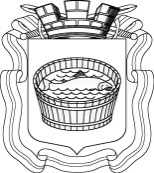 Ленинградская область                           Лужский муниципальный район Совет депутатов Лужского городского поселениячетвертого созываРЕШЕНИЕ           24 мая 2022 года       №  143О принятии проекта Устава муниципального образования Лужское городское поселение Лужского муниципального района Ленинградской областиВ целях  приведения Устава муниципального образования Лужское городское поселение Лужского муниципального района Ленинградской области в соответствие с действующим законодательством, руководствуясь статьёй 44 Федерального закона от 6 октября 2003 года  № 131-ФЗ «Об общих принципах организации местного самоуправления в Российской Федерации», ст.ст.28,35 Устава муниципального образования  Лужское городское поселение Лужского муниципального района Ленинградской области, Совет депутатов Лужского городского поселения РЕШИЛ:1. Принять проект Устава муниципального образования Лужское городское поселение Лужского муниципального района Ленинградской области (приложение 1).2.  Утвердить состав рабочей группы по работе с предложениями граждан по проекту Устава муниципального образования  Лужское городское поселение Лужского муниципального района Ленинградской области (приложение 2).3. Установить следующий порядок учета предложений и участия граждан в обсуждении проекта Устава муниципального образования Лужское городское поселение Лужского муниципального района Ленинградской области:  - предложения по проекту Устава муниципального образования Лужское городское поселение Лужского муниципального района Ленинградской области направляются в произвольной письменной форме почтовой корреспонденцией по адресу: 188230, Ленинградская область   г. Луга, пр. Кирова, дом 73,         каб. 101, либо по адресу электронной почты sovetlgp@adm.luga.ru в Управление по обеспечению деятельности Cовета депутатов Лужского городского поселения  Лужского муниципального района для регистрации, и принимаются до 27.06.2022 года (включительно). Из Совета депутатов предложения передаются рабочей группе.	4. Провести публичные слушания по принятию проекта Устава муниципального образования Лужское городское поселение Лужского муниципального района  Ленинградской области 28.06.2022 года в 14.00 часов    по адресу: г. Луга, пр. Кирова, дом 73, каб. 132 (администрация Лужского муниципального района).Информацию по проведению публичных слушаний довести до населения путем размещения информации в газете «Лужская правда»  и на официальном сайте администрации Лужского муниципального района в сети «Интернет».5. Настоящее решение опубликовать в газете «Лужская правда».     Глава Лужского городского поселения,исполняющий полномочия председателя Совета депутатов	                                                                                В.А. Голуб Разослано: члены рабочей группы, администрация ЛМР, ред. газ. «Лужская                    правда», прокуратураПРОЕКТПринятрешением Совета депутатовЛужского городского поселения Лужского муниципального районаЛенинградской областиот 24.05.2022 г.  № 143(приложение 1)Глава Лужского городского поселения Лужского муниципального района Ленинградской области   		_____________ 	Голуб В.А. УСТАВмуниципального образования Лужское городское поселение  Лужского муниципального района Ленинградской  области(новая редакция)Настоящий Устав муниципального образования Лужское городское поселение  Лужского муниципального района Ленинградской  области (далее - Устав) в соответствии с Конституцией Российской Федерации, Федеральным законом от 6 октября 2003 года № 131-ФЗ «Об общих принципах организации местного самоуправления в Российской Федерации» (далее - Федеральный закон от 6 октября 2003 года № 131-ФЗ), иными федеральными законами, законодательством Ленинградской области устанавливает порядок организации местного самоуправления на территории муниципального образования Лужское городское поселение Лужского муниципального района Ленинградской области. ГЛАВА 1. ОБЩИЕ ПОЛОЖЕНИЯСтатья 1. Наименование  муниципального образования,место нахождения органов местного самоуправления1. Наименование муниципального образования – муниципальное образование Лужское  городское поселение  Лужского муниципального района Ленинградской области (далее – Лужское городское поселение, поселение, муниципальное образование).2. Сокращенное наименование муниципального образования –  МО Лужское городское поселение и  наименование, установленное в  части первой данной статьи, равнозначны.3. Административный центр муниципального образования - город Луга Лужского муниципального района Ленинградской области. 4. Местное самоуправление в  Лужском городском поселении осуществляется в границах, определенных законом Ленинградской области от 15 июня 2010 года № 32-оз «Об административно-территориальном устройстве Ленинградской области и порядке его изменения».В состав территории поселения входят населенные пункты: город Луга, кордон Глубокий Ручей, поселок Пансионат «Зеленый Бор», поселок Санаторий «Жемчужина», деревня Стояновщина.В состав земель поселения входят земли независимо от формы собственности и целевого назначения.5.  Совет депутатов  муниципального образования (далее – Совет депутатов, Совет депутатов Лужского городского поселения), глава  муниципального образования (далее - глава поселения, глава муниципального образования)  размещается по адресу: 188230 Российская Федерация, Ленинградская область, Лужский район, город Луга, проспект Кирова, дом 73.  Администрация  Лужского муниципального района Ленинградской области, на которую настоящим Уставом возложено исполнение полномочий исполнительно-распорядительного органа муниципального образования Лужское городское поселение (далее – администрация, администрация Лужского муниципального района), размещается по адресу: 188230, Российская Федерация, Ленинградская область, Лужский район, город Луга, проспект Кирова, дом 73. Контрольно-счетный орган муниципального образования размещается по адресу:  188230, Российская Федерация, Ленинградская область, Лужский район, город Луга, проспект Кирова, дом 71.  Статья 2. Официальные символы  муниципального образования и порядок их официального использования1. Официальные   символы    муниципального образования Лужское    городское  поселение (далее - официальные символы)  устанавливаются решением Совета депутатов в соответствии с федеральным законодательством и геральдическими правилами, отражают исторические, культурные, национальные и иные местные традиции и особенности.   2.  Официальные символы  муниципального образования и порядок  официального использования указанных символов установлены решением Совета депутатов  Лужского городского поселения от 18.04.2017 г.   № 159.2.1. Герб МО Лужское городское поселение внесен в государственный геральдический регистр РФ с присвоением регистрационного № 1159, свидетельство о регистрации официального символа или отличительного знака в государственном геральдическом регистре РФ от 05.07.2017 г.2.2. Флаг МО Лужское городское поселение внесен в государственный геральдический регистр РФ с присвоением регистрационного № 11539, свидетельство о регистрации официального символа или отличительного знака в государственном геральдическом регистре РФ от 05.07.2017 г. ГЛАВА 2. ВОПРОСЫ МЕСТНОГО ЗНАЧЕНИЯСтатья 3. Перечень вопросов местного значения1. К вопросам местного значения  муниципального образования Лужское городское поселение в соответствии с Федеральным законом от 6 октября 2003 года № 131-ФЗ) относятся: 1) составление и рассмотрение проекта бюджета  поселения, утверждение и исполнение бюджета  поселения, осуществление контроля  за его исполнением, составление и утверждение отчета об исполнении бюджета поселения; 2) установление, изменение и отмена местных налогов и сборов поселения;3) владение, пользование и распоряжение имуществом, находящимся в муниципальной собственности поселения;4) организация в границах поселения электро-, тепло-, газо- и водоснабжения населения, водоотведения, снабжения населения топливом в пределах полномочий, установленных законодательством Российской Федерации;        4.1) осуществление муниципального контроля за исполнением единой теплоснабжающей организацией обязательств по строительству, реконструкции и (или) модернизации объектов теплоснабжения;5) дорожная деятельность в отношении автомобильных дорог местного значения в границах населенных пунктов поселения и обеспечение безопасности дорожного движения на них, включая создание и обеспечение функционирования парковок (парковочных мест), осуществление муниципального контроля на автомобильном транспорте, городском наземном электрическом транспорте и в дорожном хозяйстве в границах населенных пунктов поселения, организация дорожного движения, а также осуществление иных полномочий в области использования автомобильных дорог и осуществления дорожной деятельности в соответствии с законодательством Российской Федерации;6) обеспечение проживающих в поселении и нуждающихся в жилых помещениях малоимущих граждан жилыми помещениями, организация строительства и содержания муниципального жилищного фонда, создание условий для жилищного строительства, осуществление муниципального жилищного контроля, а также иных полномочий органов местного самоуправления в соответствии с жилищным законодательством;7) создание условий для предоставления транспортных услуг населению и организация транспортного обслуживания населения в границах поселения;7.1) участие в профилактике терроризма и экстремизма, а также в минимизации и (или) ликвидации последствий проявлений терроризма и экстремизма в границах поселения;7.2) создание условий для реализации мер, направленных на укрепление межнационального и межконфессионального согласия, сохранение и развитие языков и культуры народов Российской Федерации, проживающих на территории поселения, социальную и культурную адаптацию мигрантов, профилактику межнациональных (межэтнических) конфликтов;8) участие в предупреждении и ликвидации последствий чрезвычайных ситуаций в границах поселения;9) обеспечение первичных мер пожарной безопасности в границах населенных пунктов поселения;10) создание условий для обеспечения жителей поселения услугами связи, общественного питания, торговли и бытового обслуживания;11) организация библиотечного обслуживания населения, комплектование и обеспечение сохранности библиотечных фондов библиотек поселения;12) создание условий для организации досуга и обеспечения жителей поселения услугами организаций культуры;13) сохранение, использование и популяризация объектов культурного наследия (памятников истории и культуры), находящихся в собственности поселения, охрана объектов культурного наследия (памятников истории и культуры) местного (муниципального) значения, расположенных на территории поселения;13.1) создание условий для развития местного традиционного народного художественного творчества, участие в сохранении, возрождении и развитии народных художественных промыслов в поселении;14) обеспечение условий для развития на территории поселения физической культуры, школьного спорта и массового спорта, организация проведения официальных физкультурно-оздоровительных и спортивных мероприятий поселения;15) создание условий для массового отдыха жителей поселения и организация обустройства мест массового отдыха населения, включая обеспечение свободного доступа граждан к водным объектам общего пользования и их береговым полосам;16) формирование архивных фондов поселения;17) участие в организации деятельности по накоплению (в том числе раздельному накоплению) и транспортированию твердых коммунальных отходов;18) утверждение правил благоустройства территории поселения, осуществление муниципального контроля в сфере благоустройства, предметом которого является соблюдение правил благоустройства территории поселения, требований к обеспечению доступности для инвалидов объектов социальной, инженерной и транспортной инфраструктур и предоставляемых услуг, организация благоустройства территории поселения в соответствии с указанными правилами, а также организация использования, охраны, защиты, воспроизводства городских лесов, лесов особо охраняемых природных территорий, расположенных в границах населенных пунктов поселения;19) утверждение генеральных планов поселения, правил землепользования и застройки, утверждение подготовленной на основе генеральных планов поселения документации по планировке территории, выдача градостроительного плана земельного участка, расположенного в границах поселения, выдача разрешений на строительство (за исключением случаев, предусмотренных Градостроительным кодексом Российской Федерации, иными федеральными законами), разрешений на ввод объектов в эксплуатацию при осуществлении строительства, реконструкции объектов капитального строительства, расположенных на территории поселения, утверждение местных нормативов градостроительного проектирования поселений, резервирование земель и изъятие земельных участков в границах поселения для муниципальных нужд, осуществление муниципального земельного контроля в границах поселения, осуществление в случаях, предусмотренных Градостроительным кодексом Российской Федерации, осмотров зданий, сооружений и выдача рекомендаций об устранении выявленных в ходе таких осмотров нарушений, направление уведомления о соответствии указанных в уведомлении о планируемых строительстве или реконструкции объекта индивидуального жилищного строительства или садового дома (далее - уведомление о планируемом строительстве) параметров объекта индивидуального жилищного строительства или садового дома установленным параметрам и допустимости размещения объекта индивидуального жилищного строительства или садового дома на земельном участке, уведомления о несоответствии указанных в уведомлении о планируемом строительстве параметров объекта индивидуального жилищного строительства или садового дома установленным параметрам и (или) недопустимости размещения объекта индивидуального жилищного строительства или садового дома на земельном участке, уведомления о соответствии или несоответствии построенных или реконструированных объекта индивидуального жилищного строительства или садового дома требованиям законодательства о градостроительной деятельности при строительстве или реконструкции объектов индивидуального жилищного строительства или садовых домов на земельных участках, расположенных на территориях поселений, принятие в соответствии с гражданским законодательством Российской Федерации решения о сносе самовольной постройки, решения о сносе самовольной постройки или ее приведении в соответствие с предельными параметрами разрешенного строительства, реконструкции объектов капитального строительства, установленными правилами землепользования и застройки, документацией по планировке территории, или обязательными требованиями к параметрам объектов капитального строительства, установленными федеральными законами (далее также - приведение в соответствие с установленными требованиями), решения об изъятии земельного участка, не используемого по целевому назначению или используемого с нарушением законодательства Российской Федерации, осуществление сноса самовольной постройки или ее приведения в соответствие с установленными требованиями в случаях, предусмотренных Градостроительным кодексом Российской Федерации;        19.1) принятие решений о создании, об упразднении лесничеств, создаваемых в их составе участковых лесничеств, расположенных на землях населенных пунктов поселения, установлении и изменении их границ, а также осуществление разработки и утверждения лесохозяйственных регламентов лесничеств, расположенных на землях населенных пунктов поселения;         19.2) осуществление мероприятий по лесоустройству в отношении лесов, расположенных на землях населенных пунктов поселения;20) присвоение адресов объектам адресации, изменение, аннулирование адресов, присвоение наименований элементам улично-дорожной сети (за исключением автомобильных дорог федерального значения, автомобильных дорог регионального или межмуниципального значения, местного значения муниципального района), наименований элементам планировочной структуры в границах поселения, изменение, аннулирование таких наименований, размещение информации в государственном адресном реестре;21) организация ритуальных услуг и содержание мест захоронения;22) организация и осуществление мероприятий по территориальной обороне и гражданской обороне, защите населения и территории поселения от чрезвычайных ситуаций природного и техногенного характера;23) создание, содержание и организация деятельности аварийно-спасательных служб и (или) аварийно-спасательных формирований на территории поселения;24) осуществление мероприятий по обеспечению безопасности людей на водных объектах, охране их жизни и здоровья;25) создание, развитие и обеспечение охраны лечебно-оздоровительных местностей и курортов местного значения на территории поселения, а также осуществление муниципального контроля в области охраны и использования особо охраняемых природных территорий местного значения;26) содействие в развитии сельскохозяйственного производства, создание условий для развития малого и среднего предпринимательства;27) организация и осуществление мероприятий по работе с детьми и молодежью в поселении;28) осуществление в пределах, установленных водным законодательством Российской Федерации, полномочий собственника водных объектов, информирование населения об ограничениях их использования;29) осуществление муниципального лесного контроля;30) оказание поддержки гражданам и их объединениям, участвующим в охране общественного порядка, создание условий для деятельности народных дружин;30.1) предоставление помещения для работы на обслуживаемом административном участке поселения сотруднику, замещающему должность участкового уполномоченного полиции;30.2) до 1 января 2017 года предоставление сотруднику, замещающему должность участкового уполномоченного полиции, и членам его семьи жилого помещения на период выполнения сотрудником обязанностей по указанной должности;31) оказание поддержки социально ориентированным некоммерческим организациям в пределах полномочий, установленных статьями 31.1 и 31.3 Федерального закона от 12 января 1996 года № 7-ФЗ "О некоммерческих организациях";32) обеспечение выполнения работ, необходимых для создания искусственных земельных участков для нужд поселения в соответствии с федеральным законом;33) осуществление мер по противодействию коррупции в границах поселения;         34) участие в соответствии с федеральным законом в выполнении комплексных кадастровых работ;        35) принятие решений и проведение на территории поселения мероприятий по выявлению правообладателей ранее учтенных объектов недвижимости, направление сведений о правообладателях данных объектов недвижимости для внесения в Единый государственный реестр недвижимости.Статья 3.1. Права органов местного самоуправления поселения на решение вопросов, не отнесенных к вопросам местного значения поселений	1. Органы местного самоуправления городского поселения имеют право на:	1) создание музеев поселения;	2) совершение нотариальных действий, предусмотренных законодательством, в случае отсутствия в поселении нотариуса;	3) участие в осуществлении деятельности по опеке и попечительству;	4) создание условий для осуществления деятельности, связанной с реализацией прав местных национально-культурных автономий на территории поселения;	5) оказание содействия национально-культурному развитию народов Российской Федерации и реализации мероприятий в сфере межнациональных отношений на территории поселения;	6) участие в организации и осуществлении мероприятий по мобилизационной подготовке муниципальных предприятий и учреждений, находящихся на территории поселения;	7) создание муниципальной пожарной охраны;	8) создание условий для развития туризма;	9) оказание поддержки общественным наблюдательным комиссиям, осуществляющим общественный контроль за обеспечением прав человека и содействие лицам, находящимся в местах принудительного содержания;	10) оказание поддержки общественным объединениям инвалидов, а также созданным общероссийскими общественными объединениями инвалидов организациям в соответствии с Федеральным законом от 24 ноября 1995 года  № 181-ФЗ "О социальной защите инвалидов в Российской Федерации";11) предоставление гражданам жилых помещений муниципального жилищного фонда по договорам найма жилых помещений жилищного фонда социального использования в соответствии с жилищным законодательством;12) осуществление деятельности по обращению с животными без владельцев, обитающими на территории поселения;13) осуществление мероприятий в сфере профилактики правонарушений, предусмотренных Федеральным законом "Об основах системы профилактики правонарушений в Российской Федерации";14) оказание содействия развитию физической культуры и спорта инвалидов, лиц с ограниченными возможностями здоровья, адаптивной физической культуры и адаптивного спорта;	15) осуществление мероприятий по защите прав потребителей, предусмотренных Законом Российской Федерации от 7 февраля 1992 года       № 2300-1 "О защите прав потребителей";16) предоставление сотруднику, замещающему должность участкового уполномоченного полиции, и членам его семьи жилого помещения на период замещения сотрудником указанной должности;17) осуществление мероприятий по оказанию помощи лицам, находящимся в состоянии алкогольного, наркотического или иного токсического опьянения. 2. Органы местного самоуправления поселения вправе решать вопросы, указанные в части 1 статьи 14 Федерального закона от 6 октября 2003 года      № 131-ФЗ, участвовать в осуществлении иных государственных полномочий (не переданных им в соответствии со статьей 19 Федерального закона от            6 октября 2003 года № 131-ФЗ), если это участие предусмотрено федеральными законами, а также решать иные вопросы, не отнесенные к компетенции органов местного самоуправления других муниципальных образований, органов государственной власти и не исключенные из их компетенции федеральными законами и законами субъектов Российской Федерации, за счет доходов местных бюджетов, за исключением межбюджетных трансфертов, предоставленных из бюджетов бюджетной системы Российской Федерации, и поступлений налоговых доходов по дополнительным нормативам отчислений.3.2. Муниципальный контроль1. Органы местного самоуправления организуют и осуществляют муниципальный контроль за соблюдением требований, установленных муниципальными правовыми актами, принятыми по вопросам местного значения, а в случаях, если соответствующие виды контроля отнесены федеральными законами к полномочиям органов местного самоуправления, также муниципальный контроль за соблюдением требований, установленных федеральными законами, законами субъектов Российской Федерации.2. Организация и осуществление видов муниципального контроля регулируются Федеральным законом от 31 июля 2020 года № 248-ФЗ               "О государственном контроле (надзоре) и муниципальном контроле в Российской Федерации".ГЛАВА 3. ФОРМЫ, ПОРЯДОК И ГАРАНТИИ УЧАСТИЯ НАСЕЛЕНИЯ В РЕШЕНИИ ВОПРОСОВ МЕСТНОГО ЗНАЧЕНИЯСтатья 4. Местный референдум1. Местный референдум проводится в целях решения населением непосредственно вопросов местного значения.2. Местный референдум проводится на всей территории муниципального образования. В местном референдуме имеют право участвовать граждане Российской Федерации, место жительства которых расположено в границах муниципального образования, достигшие на день голосования возраста 18 лет. Граждане участвуют в местном референдуме на основе всеобщего равного и прямого волеизъявления при тайном голосовании. 3. Решение о назначении местного референдума принимается Советом депутатов:1) по инициативе, выдвинутой гражданами Российской Федерации, имеющими право на участие в местном референдуме;2) по инициативе, выдвинутой избирательными объединениями, иными общественными объединениями, уставы которых предусматривают участие в выборах и (или) референдумах и которые зарегистрированы в порядке и сроки, установленные Федеральным законом от 6 октября 2003 года № 131-ФЗ;3) по инициативе Совета депутатов и главы администрации, выдвинутой ими совместно.4. Условием назначения местного референдума по инициативе граждан, избирательных объединений, иных общественных объединений, является сбор подписей в поддержку данной инициативы, количество которых устанавливается законом Ленинградской области и не может превышать 5 процентов от числа участников референдума, зарегистрированных на территории муниципального образования в соответствии с Федеральным законом от 12.06.2002 № 67-ФЗ «Об основных гарантиях избирательных прав и права на участие в референдуме граждан РФ» (далее - Федеральный закон от 12.06.2002 № 67-ФЗ).5. Инициатива проведения референдума, выдвинутая гражданами, избирательными объединениями, иными общественными объединениями, оформляется в порядке, установленном Федеральным законом от 12.06.2002    № 67-ФЗ и принимаемым в соответствии с ним законом Ленинградской области.6. Инициатива проведения референдума, выдвинутая совместно Советом депутатов и главой администрации, оформляется соответствующими нормативными правовыми актами.7. Совет депутатов обязан назначить местный референдум в течение 30 дней со дня поступления в Совет депутатов документов, на основании которых назначается местный референдум.8. В случае, если местный референдум не назначен Советом депутатов в установленные сроки, референдум назначается судом на основании обращения граждан, избирательных объединений, главы муниципального образования, органов государственной власти Ленинградской области, избирательной комиссии Ленинградской области или прокурора. 9. Назначенный судом местный референдум организуется избирательной комиссией муниципального образования, а обеспечение его проведения осуществляется исполнительным органом государственной власти субъекта Российской Федерации или иным органом, на который судом возложено обеспечение проведения местного референдума.10. Принятое на местном референдуме решение подлежит обязательному исполнению на территории муниципального образования и не нуждается в утверждении какими-либо органами государственной власти, их должностными лицами или органами местного самоуправления муниципального образования. Если для реализации решения, принятого на местном референдуме, дополнительно требуется издание нормативного правового акта, орган местного самоуправления или должностное лицо местного самоуправления, в чью компетенцию входит данный вопрос, обязан в течение 15 дней со дня вступления в силу решения, принятого на местном референдуме, определить срок подготовки и (или) принятия данного нормативного правового акта. Указанный срок не может превышать трех месяцев.11. Итоги голосования и принятое на местном референдуме решение подлежат официальному опубликованию (обнародованию).12. Решение о проведении местного референдума, а также принятое на местном референдуме решение может быть обжаловано в судебном порядке гражданами, органами местного самоуправления, прокурором, уполномоченными Федеральным законом от 6 октября 2003 года  № 131-ФЗ органами государственной власти.13. Гарантии прав граждан на участие в местном референдуме, а также порядок подготовки и проведения местного референдума устанавливаются Федеральным законом от 12.06.2002 г. № 67-ФЗ и принимаемыми в соответствии с ним законами Ленинградской области.Статья 5. Муниципальные выборы1. Муниципальные выборы проводятся в целях избрания депутатов Совета депутатов поселения, членов выборного органа местного самоуправления, выборных должностных лиц местного самоуправления на основе всеобщего равного и прямого избирательного права при тайном голосовании.Муниципальные выборы в целях избрания Совета депутатов проводятся на основе мажоритарной избирательной системы относительного большинства по одномандатным избирательным округам в соответствии с законом Ленинградской области от 15.03.2012 № 20-оз «О муниципальных выборах в Ленинградской области».2. Муниципальные выборы назначаются Советом депутатов поселения. В случаях, установленных Федеральным законом от 12.06.2002 № 67-ФЗ, муниципальные выборы назначаются избирательной комиссией или судом.3. Гарантии избирательных прав граждан при проведении муниципальных выборов, порядок назначения, подготовки, проведения, установления итогов и определения результатов муниципальных выборов устанавливаются Федеральным законом от 6 октября 2003 года № 131-ФЗ, Федеральным законом от 12.06.2002 № 67-ФЗ и принимаемым в соответствии с ним законом Ленинградской области. 4. Итоги муниципальных выборов подлежат официальному опубликованию (обнародованию).Статья 6. Процедура отзыва депутата Совета депутатов 1. Граждане – инициаторы отзыва подают коллективное заявление о возбуждении процедуры голосования по отзыву в Совет депутатов поселения.2. Заявление подается от имени инициативной группы численностью не менее  20  избирателей. Заявление должно быть подписано каждым членом инициативной группы лично с указанием фамилии, имени, отчества, дня, месяца и года рождения, адреса места жительства, серии и номера паспорта или заменяющего его документа.3. В заявлении должны содержаться: предложение об отзыве депутата Совета депутатов (выборного должностного лица местного самоуправления)  (далее – отзыв), мотивы отзыва, сведения об уполномоченном представителе инициативной группы: фамилия, имя, отчество, адрес места жительства, телефон.4. К заявлению должны быть приложены документы или их заверенные копии, подтверждающие наличие оснований для возбуждения процедуры отзыва.5. В поддержку инициативы граждан по голосованию по отзыву депутата собираются подписи участников в количестве 5 (пяти) процентов от числа избирателей, зарегистрированных в Лужском городском поселении, при этом число подписей не может быть менее 25.6. Заявление об отзыве, поступившее в Совет депутатов, подлежит рассмотрению на ближайшем заседании Совета депутатов.7.  Со дня, следующего за днем принятия избирательной комиссией решения о разрешении сбора подписей в поддержку возбуждения процедуры отзыва, депутат Совета депутатов вправе давать объяснения гражданам непосредственно или через средства массовой информации по поводу обстоятельств, ставших основанием для возбуждения процедуры отзыва.8. Депутат Совета депутатов считается отозванным, если за отзыв проголосовало не менее половины  избирателей, зарегистрированных в соответствующем избирательном округе Лужского городского поселения.Статья 7. Голосование по отзыву депутата Совета депутатов1. Голосование по отзыву депутата проводится по инициативе населения в порядке, установленном Федеральным законом от 12 июня 2002 года № 67-ФЗ и принимаемым в соответствии с ним законом Ленинградской области для проведения местного референдума, с учетом особенностей, предусмотренных Федеральным законом от 6 октября 2003 года № 131-ФЗ.2. Основанием для отзыва депутата является вступившее в законную силу судебное решение, подтверждающее конкретные противоправные решения или действия (бездействие) указанных лиц.Статья 8. Голосование по вопросам изменения границ и преобразования муниципального образования1. Голосование по вопросам изменения границ  Лужского городского поселения, преобразования муниципального образования назначается Советом депутатов и проводится в порядке, установленном Федеральным законом от 12 июня 2002 года № 67-ФЗ, и принимаемым в соответствии с ним законом Ленинградской области для проведения местного референдума, с учетом особенностей, установленных Федеральным законом от 6 октября 2003 года    № 131-ФЗ. Статья 9. Правотворческая инициатива граждан1. Под правотворческой инициативой  понимается право  граждан вносить на рассмотрение органов местного самоуправления и должностных лиц местного самоуправления муниципального образования проекты муниципальных правовых актов по вопросам местного значения.2. С правотворческой инициативой может выступить инициативная группа граждан, обладающих избирательным правом, в порядке, установленном решением Совета депутатов.  Минимальная численность инициативной группы граждан устанавливается решением  Совета депутатов и не может превышать    3 (три)  процента от числа жителей муниципального образования, обладающих избирательным правом.3. Проект муниципального правового акта, внесенный в порядке реализации правотворческой инициативы граждан, подлежит обязательному рассмотрению органом местного самоуправления или должностным лицом местного самоуправления Лужского городского поселения, к компетенции которых относится принятие соответствующего акта, в течение трех месяцев со дня его внесения с учетом требований Федерального закона от 6 октября      2003 года № 131-ФЗ.4. Мотивированное решение, принятое по результатам рассмотрения проекта муниципального правового акта, внесенного в порядке реализации правотворческой инициативы граждан,  в течение двух недель со дня его рассмотрения соответствующим органом местного самоуправления или должностным лицом местного самоуправления   официально в письменной форме доводится до сведения внесшей его инициативной группы граждан.Статья 10. Территориальное общественное самоуправление1. Под территориальным общественным самоуправлением понимается самоорганизация граждан по месту их жительства на части территории поселения, для самостоятельного и под свою ответственность осуществления собственных инициатив по вопросам местного значения.2. Границы территории, на которой осуществляется территориальное общественное самоуправление, устанавливаются решением Совета депутатов по предложению населения, проживающего на соответствующей территории.3. Территориальное общественное самоуправление осуществляется в пределах следующих территорий проживания: подъезд многоквартирного жилого дома; многоквартирный жилой дом; группа жилых домов; жилой микрорайон, сельский населенный пункт, не являющийся поселением и иной территории.4. Порядок организации и осуществления территориального общественного самоуправления, порядок регистрации устава территориального общественного самоуправления, условия и порядок выделения необходимых средств из местного бюджета определяются решением Совета депутатов.5. Территориальное общественное самоуправление может являться юридическим лицом и подлежит государственной регистрации в организационно-правовой форме общественной организации.6. Порядок назначения и проведения собрания граждан в рамках территориального общественного самоуправления, а также полномочия указанного собрания определяются уставом территориального общественного самоуправления.Статья 11. Собрание граждан1. Для обсуждения вопросов местного значения, информирования населения о деятельности органов местного самоуправления и должностных лиц местного самоуправления, осуществления территориального общественного самоуправления на части территории муниципального образования могут проводиться собрания граждан.2. Собрание граждан проводится по инициативе населения, Совета депутатов, главы поселения, а также в случаях, предусмотренных уставом территориального общественного самоуправления.3. Порядок проведения собрания граждан, его полномочия устанавливаются решением Совета депутатов.4. Собрание граждан, проводимое по инициативе Совета депутатов, назначается решением Совета депутатов. 5. Собрание граждан, проводимое по инициативе главы поселения, назначается распоряжением главы поселения.6. Собрание граждан, проводимое по инициативе населения, назначается решением Совета депутатов. Решение принимается на основании заявления гражданина (граждан), проживающего на территории поселения о проведении собрания граждан, проживающих на соответствующей территории поселения (части территории поселения). В заявлении должно быть указано, для обсуждения какого вопроса местного значения или получения какой информации о деятельности органов или должностных лиц местного самоуправления поселения инициируется проведение собрания граждан.  Заявление о проведении собрания граждан рассматривается Советом депутатов на очередном заседании. Решение Совета депутатов о проведении собрания граждан должно содержать указание о дате, времени и месте проведения собрания граждан, а также подлежащих обсуждению вопросах местного значения, информации о деятельности органов или должностных лиц местного самоуправления. Решение Совета депутатов о проведении собрания граждан должно быть опубликовано (обнародовано) не позднее чем за 3 дня до проведения собрания граждан.Статья 12. Сход граждан1. В случаях, предусмотренных Федеральным законом от 6 октября     2003 года  № 131-ФЗ, сход граждан может проводиться:1) в населенном пункте Лужского городского поселения по вопросу изменения границ поселения, в состав которого входит указанный населенный пункт, влекущего отнесение территории указанного населенного пункта к территории другого поселения; 2) в соответствии с законом Ленинградской области на части территории населенного пункта, входящего в состав поселения, по вопросу введения и использования средств самообложения граждан на данной части территории населенного пункта;3) в сельском населенном пункте поселения по вопросу выдвижения кандидатуры старосты сельского населенного пункта, а также по вопросу досрочного прекращения полномочий старосты сельского населенного пункта.1.1. В сельском населенном пункте сход граждан также может проводиться в целях выдвижения кандидатур в состав конкурсной комиссии при проведении конкурса на замещение должности муниципальной службы в случаях, предусмотренных законодательством Российской Федерации о муниципальной службе.1.2. Сход граждан, предусмотренный пунктом 2 части 1 настоящей статьи, может созываться Советом депутатов  по инициативе группы жителей соответствующей части территории населенного пункта численностью не менее 10 человек. Критерии определения границ части территории населенного пункта, входящего в состав поселения, на которой может проводиться сход граждан по вопросу введения и использования средств самообложения граждан, устанавливаются законом Ленинградской области.2. Сход граждан может созываться главой муниципального образования самостоятельно либо по инициативе группы жителей поселения численностью не менее 10 человек.3. Инициатива группы жителей поселения должна быть оформлена в виде ходатайства о проведении схода граждан с указанием вопроса, выносимого на сход, подписанного участниками инициативной группы.4. Инициатива группы жителей поселения направляется главе муниципального образования.5. Глава муниципального образования обязан назначить сход граждан не позднее двух недель со дня поступления ходатайства, подписанного необходимым количеством участников инициативной группы. Дата проведения схода граждан и выносимые на него вопросы определяются правовым актом главы муниципального образования.6. Решение о назначении схода граждан, о времени и месте его проведения, а также проект муниципального правового акта и материалы по вопросам, выносимым на решение сходы граждан, подлежат официальному опубликованию (обнародованию) не позднее, чем за 3 дня до дня проведения схода.7. Проведение схода граждан обеспечивается главой муниципального образования.8. Участие в сходе граждан выборных должностных лиц местного самоуправления является обязательным.9. На сходе граждан председательствует глава муниципального образования или иное лицо, избираемое сходом граждан.10. Сход граждан, предусмотренный настоящей статьей, правомочен при участии в нем более половины обладающих избирательным правом жителей населенного пункта или поселения. 11. В случае, если в населенном пункте отсутствует возможность одновременного совместного присутствия более половины обладающих избирательным правом жителей данного населенного пункта, сход граждан проводится поэтапно в срок, не превышающий одного месяца со дня принятия решения о проведении схода граждан. При этом лица, ранее принявшие участие в сходе граждан, на последующих этапах участия в голосовании не принимают.12. Решение схода граждан считается принятым, если за него проголосовало более половины участников схода граждан.13. Решения, принятые на сходе граждан, подлежат обязательному исполнению на территории поселения.14. Органы местного самоуправления и должностные лица местного самоуправления обеспечивают исполнение решений, принятых на сходе граждан, в соответствии с разграничением полномочий между ними, определенным настоящим уставом.15. Решения, принятые на сходе граждан, подлежат официальному опубликованию (обнародованию).Статья 13. Конференция граждан (собрание делегатов)1. В целях, установленных статьей 11 настоящего устава, уставом территориального общественного самоуправления полномочия собрания граждан могут осуществляться конференцией граждан (собранием делегатов). 2. Порядок назначения и проведения конференции граждан (собрания делегатов), избрания делегатов определяется решением Совета депутатов, уставом территориального общественного самоуправления.3. Итоги конференции граждан (собрания делегатов) подлежат официальному опубликованию.Статья 14. Староста сельского населенного пункта1. Для организации взаимодействия органов местного самоуправления и жителей сельского населенного пункта при решении вопросов местного значения в сельском населенном пункте, расположенном в Лужском городском поселении, может назначаться староста сельского населенного пункта.2. Староста сельского населенного пункта назначается Советом депутатов поселения, в состав которого входит данный сельский населенный пункт, по представлению схода граждан сельского населенного пункта из числа лиц, проживающих на территории данного сельского населенного пункта и обладающих активным избирательным правом.3. Староста сельского населенного пункта не является лицом, замещающим государственную должность, должность государственной гражданской службы, муниципальную должность или должность муниципальной службы, не может состоять в трудовых отношениях и иных непосредственно связанных с ними отношениях с органами местного самоуправления.4. Старостой сельского населенного пункта не может быть назначено лицо:1) замещающее государственную должность, должность государственной гражданской службы, муниципальную должность или должность муниципальной службы;2) признанное судом недееспособным или ограниченно дееспособным;3) имеющее непогашенную или неснятую судимость.5. Срок полномочий старосты сельского населенного пункта составляет   5 лет.6. Полномочия старосты сельского населенного пункта прекращаются досрочно по решению Совета депутатов поселения, в состав которого входит данный сельский населенный пункт, по представлению схода граждан сельского населенного пункта, а также в случаях, установленных пунктами 1-7 части 10 статьи 40 Федерального закона от 06 октября 2003 года № 131-ФЗ.7. Староста сельского населенного пункта для решения возложенных на него задач:1) взаимодействует с органами местного самоуправления, муниципальными предприятиями и учреждениями и иными организациями по вопросам решения вопросов местного значения в сельском населенном пункте;2) взаимодействует с населением, в том числе посредством участия в сходах, собраниях, конференциях граждан, направляет по результатам таких мероприятий обращения и предложения, в том числе оформленные в виде проектов муниципальных правовых актов, подлежащие обязательному рассмотрению органами местного самоуправления;3) информирует жителей сельского населенного пункта по вопросам организации и осуществления местного самоуправления, а также содействует в доведении до их сведения иной информации, полученной от органов местного самоуправления;4) содействует органам местного самоуправления в организации и проведении публичных слушаний и общественных обсуждений, обнародовании их результатов в сельском населенном пункте;5) осуществляет иные полномочия и права, предусмотренные нормативными правовыми актами Совета депутатов в соответствии с законом Ленинградской области.8. Гарантии деятельности и иные вопросы статуса старосты сельского населенного пункта устанавливаются нормативным правовым актом Совета депутатов поселения  в соответствии с законом Ленинградской области.Статья 15. Публичные слушания, общественные обсуждения1. Для обсуждения проектов муниципальных правовых актов по вопросам местного значения с участием жителей поселения Советом депутатов, главой поселения могут проводиться публичные слушания.2. Публичные слушания проводятся по инициативе населения, Совета депутатов, главы поселения или главы администрации, осуществляющего свои полномочия на основе контракта.3. Публичные слушания, проводимые по инициативе населения или Совета депутатов, назначаются Советом депутатов, а по инициативе главы поселения или главы администрации, осуществляющего свои полномочия на основе контракта - главой поселения.4. На публичные слушания должны выноситься проекты муниципальных правовых актов по вопросам, указанным в части 3 статьи 28 Федерального закона  от 6 октября 2003 года № 131-ФЗ:1) проект устава муниципального образования, а также проект муниципального нормативного правового акта о внесении изменений и дополнений в данный устав, кроме случаев, когда в устав муниципального образования вносятся изменения в форме точного воспроизведения положений Конституции Российской Федерации, федеральных законов, конституции (устава) или законов субъекта Российской Федерации в целях приведения данного устава в соответствие с этими нормативными правовыми актами;2) проект местного бюджета и отчет о его исполнении;3) проект стратегии социально-экономического развития муниципального образования;4) вопросы о преобразовании муниципального образования, за исключением случаев, если в соответствии со статьей 13 Федерального закона от 6 октября 2003 года № 131-ФЗ для преобразования муниципального образования требуется получение согласия населения муниципального образования, выраженного путем голосования либо на сходах граждан.5. Порядок организации и проведения публичных слушаний, общественных обсуждений определяется решением Совета депутатов Лужского городского поселения и должен предусматривать заблаговременное оповещение жителей муниципального образования о времени и месте проведения публичных слушаний, заблаговременное ознакомление с проектом муниципального правового акта, в том числе посредством его размещения на официальном сайте органа местного самоуправления в информационно-телекоммуникационной сети "Интернет" или в случае, если орган местного самоуправления не имеет возможности размещать информацию о своей деятельности в информационно-телекоммуникационной сети "Интернет", на официальном сайте субъекта Российской Федерации или муниципального образования с учетом положений Федерального закона от 9 февраля 2009 года № 8-ФЗ "Об обеспечении доступа к информации о деятельности государственных органов и органов местного самоуправления" (далее в настоящей статье - официальный сайт), возможность представления жителями муниципального образования своих замечаний и предложений по вынесенному на обсуждение проекту муниципального правового акта, в том числе посредством официального сайта, другие меры, обеспечивающие участие в публичных слушаниях жителей муниципального образования, опубликование (обнародование) результатов публичных слушаний, включая мотивированное обоснование принятых решений, в том числе посредством их размещения на официальном сайте.Решением Совета депутатов Лужского городского поселения  может быть установлено, что для размещения материалов и информации, указанных в абзаце первом настоящей части, обеспечения возможности представления жителями муниципального образования своих замечаний и предложений по проекту муниципального правового акта, а также для участия жителей муниципального образования в публичных слушаниях с соблюдением требований об обязательном использовании для таких целей официального сайта может использоваться федеральная государственная информационная система "Единый портал государственных и муниципальных услуг (функций)", порядок использования которой для целей настоящей статьи устанавливается Правительством Российской Федерации.6. По проектам генеральных планов, проектам правил землепользования и застройки, проектам планировки территории, проектам межевания территории, проектам правил благоустройства территорий, проектам, предусматривающим внесение изменений в один из указанных утвержденных документов, проектам решений о предоставлении разрешения на условно разрешенный вид использования земельного участка или объекта капитального строительства, проектам решений о предоставлении разрешения на отклонение от предельных параметров разрешенного строительства, реконструкции объектов капитального строительства, вопросам изменения одного вида разрешенного использования земельных участков и объектов капитального строительства на другой вид такого использования при отсутствии утвержденных правил землепользования и застройки проводятся публичные слушания или общественные обсуждения в соответствии с законодательством о градостроительной деятельностиСтатья 16. Опрос граждан1. Опрос граждан проводится на всей территории Лужского городского поселения или на части его территории для выявления мнения населения и его учета при принятии решений органами местного самоуправления и должностными лицами местного самоуправления, а также органами государственной власти.2. Результаты опроса носят рекомендательный характер.3. Порядок назначения и проведения опроса определяется решением Совета депутатов в соответствии с федеральным законодательством, законодательством Ленинградской области.5. Решение о назначении опроса граждан принимается Советом депутатов поселения. В нормативном правовом акте Совета депутатов о назначении опроса граждан устанавливаются сведения в соответствии с частью 5 статьи 31 Федерального закона от 6 октября 2003 года № 131-ФЗ.6. Жители муниципального образования должны быть проинформированы о проведении опроса граждан не менее чем за 10 дней до его проведения.Статья 17. Обращения граждан в органы местного самоуправления1. Граждане имеют право на индивидуальные и коллективные обращения в органы местного самоуправления.2. Обращения граждан подлежат рассмотрению в порядке и сроки, установленные Федеральным законом от 2 мая 2006 года № 59-ФЗ «О порядке рассмотрения обращений граждан Российской Федерации». 	3. За нарушение порядка и сроков рассмотрения обращений граждан должностные лица местного самоуправления несут ответственность в соответствии с законодательством Российской Федерации.Статья 18. Иные формы непосредственного осуществления населением местного самоуправления и участия в его осуществлении1. Наряду с предусмотренными Федеральным законом от 6 октября     2003 года № 131-ФЗ формами непосредственного осуществления населением местного самоуправления и участия населения в осуществлении местного самоуправления граждане вправе участвовать в осуществлении местного самоуправления в иных формах, не противоречащих Конституции Российской Федерации, федеральным законам и законам Ленинградской области.2. Непосредственное осуществление населением местного самоуправления и участие населения в осуществлении местного самоуправления основываются на принципах законности, добровольности.3. Органы местного самоуправления и должностные лица местного самоуправления обязаны содействовать населению в непосредственном осуществлении населением местного самоуправления и участии населения в осуществлении местного самоуправления.ГЛАВА 4. ОРГАНЫ МЕСТНОГО САМОУПРАВЛЕНИЯ,ДОЛЖНОСТНЫЕ ЛИЦА МЕСТНОГО САМОУПРАВЛЕНИЯ И ИЗБИРАТЕЛЬНАЯ КОМИССИЯ МУНИЦИПАЛЬНОГО ОБРАЗОВАНИЯ, ИХ ПОЛНОМОЧИЯ И ОТВЕТСТВЕННОСТЬСтатья 19.  Органы местного самоуправления и должностные лица 
 муниципального образования 1. В структуру органов местного самоуправления  Лужского городского поселения входят:1) представительный орган муниципального образования: Совет депутатов муниципального образования Лужское городское поселение Лужского муниципального района Ленинградской области;2) глава муниципального образования Лужское городское поселение Лужского муниципального района Ленинградской области;2. Исполнительно-распорядительный орган поселения не образуется. Исполнение полномочий исполнительно-распорядительного органа поселения возлагается на администрацию  муниципального образования Лужский муниципальный район  Ленинградской области.3. Правами юридического лица обладает Совет депутатов Лужского городского поселения, который является муниципальным казенным учреждением, подлежащим государственной регистрации в соответствии с Федеральным законом от 8 августа 2001 года № 129-ФЗ «О государственной регистрации юридических лиц и индивидуальных предпринимателей».4. Наименования органов местного самоуправления, указанные в части 1 настоящей статьи, могут использоваться без указания муниципального района и области.Статья 20. Совет депутатов  муниципального образования 1. Совет депутатов состоит из  20 (двадцати) депутатов, которые избираются на муниципальных выборах по  одномандатным избирательным округам, образуемым на территории поселения в соответствии с избирательным законодательством.2. Срок полномочий Совета депутатов составляет 5 (пять) лет. 3. Совет депутатов может осуществлять свои полномочия в случае избрания не менее 2/3 (двух третей) от установленной численности депутатов.4. Депутаты  осуществляют свои полномочия, как правило, на непостоянной основе. На постоянной основе могут работать 2 (два) депутата.  5. Организацию деятельности Совета депутатов осуществляет избранный в соответствии с законом Ленинградской области глава поселения, исполняющий полномочия председателя Совета депутатов с правом решающего голоса.6. Вновь избранный Совет депутатов собирается на первое заседание не позднее,  чем на десятый день со дня избрания, в случае избрания не менее 2/3 (двух третей) от установленной численности депутатов.7. Заседание Совета депутатов правомочно, если на нем присутствуют не менее 50 (пятидесяти) процентов от числа избранных депутатов.8. На первом заседании в соответствии с законом Ленинградской области из состава Совета депутатов избираются глава Лужского городского поселения и представители в Совет депутатов муниципального образования Лужский муниципальный район Ленинградской области.9. Заместитель председателя Совета депутатов избирается депутатами из своего состава открытым голосованием большинством голосов от общего числа избранных депутатов.  Заместитель председателя Совета депутатов может исполнять свои обязанности на постоянной основе. Права и обязанности заместителя председателя Совета депутатов определяются  решением Совета депутатов.10. Порядок созыва, подготовки и проведения заседаний Совета депутатов, рассмотрения и принятия решений Советом депутатов, участия депутатов, должностных лиц администрации, представителей общественности, населения в работе Совета депутатов, а также порядок решения иных вопросов, в том числе материального, организационно-технического, правового обеспечения работы Совета депутатов устанавливаются регламентом Совета депутатов (далее – регламент), утверждаемым решением Совета депутатов.11. Совет депутатов решает вопросы, отнесенные к его компетенции, на заседаниях. Заседания созываются главой поселения по мере необходимости, но не реже одного раза в 3 (три) месяца. Внеочередные заседания созываются по инициативе главы поселения.12. В Совете депутатов в соответствии с регламентом образуются постоянные и временные комиссии, фракции, а также иные рабочие органы.13. Решения Совета депутатов, устанавливающие правила, обязательные для исполнения на территории муниципального образования, принимаются большинством голосов от установленной численности депутатов, если иное не установлено Федеральным законом от 6 октября 2003 года № 131-ФЗ.14. Депутат, член выборного органа местного самоуправления, выборное должностное лицо местного самоуправления должны соблюдать ограничения, запреты, исполнять обязанности, которые установлены Федеральным законом от 25 декабря 2008 года № 273-ФЗ «О противодействии коррупции» и другими федеральными законами. Полномочия депутата, члена выборного органа местного самоуправления, выборного должностного лица местного самоуправления прекращаются досрочно в случае несоблюдения запретов, неисполнения обязанностей, установленных Федеральным законом от              25 декабря 2008 года № 273-ФЗ «О противодействии коррупции», Федеральным законом от 03 декабря 2012 года № 230-ФЗ "О контроле за соответствием расходов лиц, замещающих государственные должности, и иных лиц их доходам", Федеральным законом от 07 мая 2013 года № 79-ФЗ "О запрете отдельным категориям лиц открывать и иметь счета (вклады), хранить наличные денежные средства и ценности в иностранных банках, расположенных за пределами территории Российской Федерации, владеть и (или) пользоваться иностранными финансовыми инструментами", если иное не предусмотрено Федеральным законом от 6 октября 2003 года  № 131-ФЗ.Статья 21. Полномочия Совета депутатов1. В исключительной компетенции Совета депутатов Лужского городского поселения находятся:1) принятие устава муниципального образования и внесение в него изменений и дополнений;2) утверждение местного бюджета и отчета о его исполнении;3) установление, изменение и отмена местных налогов и сборов в соответствии с законодательством Российской Федерации о налогах и сборах;4) утверждение стратегии социально-экономического развития муниципального образования;5) определение порядка управления и распоряжения имуществом, находящимся в муниципальной собственности;6) определение порядка принятия решений о создании, реорганизации и ликвидации муниципальных предприятий, а также об установлении тарифов на услуги муниципальных предприятий и учреждений, выполнение работ, за исключением случаев, предусмотренных федеральными законами;7) определение порядка участия муниципального образования в организациях межмуниципального сотрудничества;8) определение порядка материально-технического и организационного обеспечения деятельности органов местного самоуправления;9) контроль за исполнением органами местного самоуправления и должностными лицами местного самоуправления полномочий по решению вопросов местного значения;10) принятие решения об удалении главы муниципального образования в отставку;11) утверждение правил благоустройства территории муниципального образования.2. Совет депутатов:1) заслушивает ежегодные отчеты главы Лужского городского поселения о результатах его деятельности, главы администрации Лужского муниципального района о результатах его деятельности и деятельности администрации Лужского муниципального района в части исполнения полномочий администрации поселенияи иных подведомственных главе Лужского городского поселения органов местного самоуправления, в том числе о решении вопросов, поставленных Советом депутатов Лужского городского поселения;2) принимает решение о назначении местного референдума;3) определяет порядок назначения и проведения конференции граждан;4) определяет порядок назначения и проведения собрания граждан поселения, а также его полномочия;5) определяет порядок назначения и проведения опроса граждан поселения;6) определяет порядок организации и проведения публичных слушаний;7) определяет порядок заключения соглашений о передаче осуществления части полномочий органов местного самоуправления Лужского городского поселения органам местного самоуправления Лужского муниципального района по решению вопросов местного значения за счет межбюджетных трансфертов;8) устанавливает, по согласованию с органом исполнительной власти Ленинградской области, уполномоченным в области охраны объектов культурного наследия, порядок организации историко-культурного заповедника местного (муниципального) значения, его границу и режим его содержания;9) согласовывает представления о внесении в единый государственный реестр объектов культурного наследия (памятников истории и культуры) народов Российской Федерации, объектов культурного наследия местного (муниципального) значения;10) устанавливает статус особо охраняемых природных территорий и объектов, их границы и регламент градостроительной деятельности, по представлению органов государственной власти;11) устанавливает в соответствии с законодательством цены и тарифы на товары и услуги, производимые и оказываемые муниципальными предприятиями;12) утверждает перечень объектов муниципальной собственности, приобретение, отчуждение, создание и преобразование которых требуют согласия Совета депутатов;13) принимает решение о резервировании и изъятии земельных участков в границах муниципального образования для муниципальных нужд;14) определяет условия приватизации муниципальных предприятий и муниципального имущества в соответствии с федеральным законодательством;15) устанавливает размер дохода, приходящегося на каждого члена семьи, и стоимости имущества, находящегося в собственности членов семьи и подлежащего налогообложению, в целях признания граждан малоимущими и предоставления им по договорам социального найма жилых помещений муниципального жилищного фонда;16) определяет порядок предоставления жилых помещений муниципального специализированного жилищного фонда;17) определяет в соответствии с земельным законодательством порядок распоряжения земельными участками на территории муниципального образования находящимися в муниципальной собственности;18) устанавливает официальные символы муниципального образования;19) осуществляет международные и внешнеэкономические связи в соответствии с федеральными законами;20)  принимает решение о создании муниципальной пожарной охраны;21) принимает решение о создании органа местного самоуправления муниципального образования с правами юридического лица;22)  осуществляет право законодательной инициативы в Законодательном собрании Ленинградской области;23)  принимает решения о создании некоммерческих организаций в формах автономных некоммерческих организаций и фондов;24)  устанавливает порядок определения размера арендной платы, порядок, условия и сроки внесения арендной платы за земли, находящиеся в муниципальной собственности;25)  устанавливает в соответствии с законодательством порядок передачи и продажи муниципального жилья в собственность граждан и организаций, сдачи муниципального жилья в аренду;26)  устанавливает за счет средств муниципального образования дополнительные меры социальной поддержки для граждан;27)  назначает  одну четвертую членов конкурсной комиссии  на замещение должности главы администрации района;28) определяет порядок привлечения заемных средств, в том числе выпуска муниципальных ценных бумаг;29) устанавливает в соответствии с законодательством порядок и условия создания или преобразования предприятий и иных объектов рыночной инфраструктуры, размещения их на территории поселения;30) определяет в соответствии с законодательством льготы и преимущества, в том числе налоговые, в целях стимулирования отдельных видов деятельности;3. Совет депутатов также: 1) заслушивает отчёты руководителей муниципальных предприятий;2) осуществляет иные полномочия, отнесенные федеральным законодательством, законодательством Ленинградской области, а также настоящим Уставом, к полномочиям представительных органов муниципальных образований.Статья 22. Досрочное прекращение полномочий Совета депутатов1. Полномочия Совета депутатов прекращаются досрочно в случае, если судом установлено, что Советом депутатов принято решение, противоречащее Конституции Российской Федерации, федеральным конституционным законам, федеральным законам, Уставу Ленинградской области, законам Ленинградской области, настоящему уставу, а Совет депутатов в течение трех месяцев со дня вступления в силу решения суда либо в течение иного предусмотренного решением суда срока не принял в пределах своих полномочий мер по исполнению решения суда, в том числе не отменил соответствующий нормативный правовой акт. Губернатор Ленинградской области в течение одного месяца после вступления в силу решения суда, установившего факт неисполнения данного решения, вносит в Законодательное собрание Ленинградской области проект закона Ленинградской области о роспуске Совета депутатов.2. Полномочия Совета депутатов прекращаются со дня вступления в силу закона Ленинградской области о его роспуске.3. В случае, если судом установлено, что избранный в правомочном составе Совет депутатов в течение трех месяцев подряд не проводил правомочного заседания, Губернатор Ленинградской области в течение трех месяцев со дня вступления в силу решения суда, установившего данный факт, вносит в Законодательное собрание Ленинградской области проект закона Ленинградской области о роспуске Совета депутатов.4. В случае, если судом установлено, что вновь избранный в правомочном составе Совет депутатов в течение трех месяцев подряд не проводил правомочного заседания, Губернатор Ленинградской области в течение трех месяцев со дня вступления в силу решения суда, установившего данный факт, вносит в Законодательное собрание Ленинградской области проект закона Ленинградской области о роспуске Совета депутатов. 5. Закон Ленинградской области о роспуске Совета депутатов может быть обжалован в судебном порядке в течение 10 дней со дня вступления в силу. Суд должен рассмотреть жалобу и принять решение не позднее 10 дней со дня ее подачи.6. Депутаты Совета депутатов, распущенного на основании части 3 настоящей статьи, вправе в течение 10 дней со дня вступления в силу закона Ленинградской области о роспуске Совета депутатов обратиться в суд с заявлением для установления факта отсутствия их вины за непроведение Советом депутатов правомочного заседания в течение трех месяцев подряд. Суд должен рассмотреть заявление и принять решение не позднее 10 дней со дня его подачи.7. Полномочия Совета депутатов также прекращаются:1) в случае принятия Советом депутатов решения о самороспуске;2) в случае вступления в силу решения Ленинградского областного суда о неправомочности данного состава депутатов Совета депутатов, в том числе в связи со сложением депутатами своих полномочий;3) в случае преобразования муниципального образования, осуществляемого в соответствии со статьей 13 Федерального закона от               6 октября 2003 года № 131-ФЗ, а также в случае упразднения муниципального образования;4) в случае утраты поселением статуса муниципального образования в связи с его объединением с городским округом;5) в случае увеличения численности избирателей муниципального образования более чем на 25 процентов, произошедшего вследствие изменения границ муниципального образования или объединения поселения с городским округом;6) в случае нарушения срока издания муниципального правового акта, требуемого для реализации решения, принятого путем прямого волеизъявления граждан.8. Досрочное прекращение полномочий Совета депутатов влечет досрочное прекращение полномочий его депутатов.9. В случае досрочного прекращения полномочий Совета депутатов досрочные выборы проводятся в сроки, установленные Федеральным законом от 12 июня 2002 года № 67-ФЗ.Статья 23. Порядок принятия решения Совета депутатов о самороспуске1. С инициативой принятия Советом депутатов решения о самороспуске может выступить любой из депутатов, группа депутатов на заседании Совета депутатов.2. Инициатива о самороспуске оформляется в письменной форме.3. Инициаторам самороспуска предоставляется слово на заседании Совета депутатов при рассмотрении вопроса о самороспуске.4. Решение о самороспуске принимается не менее чем 2/3 (двумя третями) голосов от установленной численности депутатов.5. Решение о самороспуске может быть принято только после утверждения бюджета на следующий год и не позднее 6 месяцев после утверждения соответствующего бюджета.6. Решение Совета депутатов о самороспуске вступает в силу по истечении 10 (десяти) дней со дня его официального опубликования.Статья 24. Депутат Совета депутатов1. Срок полномочий депутатов составляет 5 (пять) лет.2. Полномочия депутата начинаются со дня его избрания и прекращаются со дня начала работы Совета депутатов нового созыва.3. Депутату обеспечиваются условия для беспрепятственного осуществления своих полномочий. 4. Депутат, член выборного органа местного самоуправления, выборное должностное лицо местного самоуправления, иное лицо, замещающее муниципальную должность, должны соблюдать ограничения, запреты, исполнять обязанности, которые установлены Федеральным законом от            25 декабря 2008 года № 273-ФЗ "О противодействии коррупции" и другими федеральными законами. Полномочия депутата, члена выборного органа местного самоуправления, выборного должностного лица местного самоуправления, иного лица, замещающего муниципальную должность, прекращаются досрочно в случае несоблюдения ограничений, запретов, неисполнения обязанностей, установленных Федеральным законом от              25 декабря 2008 года № 273-ФЗ "О противодействии коррупции", Федеральным законом от 3 декабря 2012 года № 230-ФЗ "О контроле за соответствием расходов лиц, замещающих государственные должности, и иных лиц их доходам", Федеральным законом от 7 мая 2013 года № 79-ФЗ "О запрете отдельным категориям лиц открывать и иметь счета (вклады), хранить наличные денежные средства и ценности в иностранных банках, расположенных за пределами территории Российской Федерации, владеть и (или) пользоваться иностранными финансовыми инструментами".5. Проверка достоверности и полноты сведений о доходах, расходах, об имуществе и обязательствах имущественного характера, представляемых в соответствии с законодательством Российской Федерации о противодействии коррупции депутатом, членом выборного органа местного самоуправления, выборным должностным лицом местного самоуправления, проводится по решению высшего должностного лица субъекта Российской Федерации (руководителя высшего исполнительного органа государственной власти субъекта Российской Федерации) в порядке, установленном законом субъекта Российской Федерации.При выявлении в результате проверки, проведенной в соответствии с частью 7.2 статьи 40 Федерального закона от 6 октября 2003 года № 131-ФЗ, фактов несоблюдения ограничений, запретов, неисполнения обязанностей, которые установлены Федеральным законом от 25 декабря 2008 года № 273-ФЗ "О противодействии коррупции", Федеральным законом от 3 декабря 2012 года № 230-ФЗ "О контроле за соответствием расходов лиц, замещающих государственные должности, и иных лиц их доходам", Федеральным законом от 7 мая 2013 года № 79-ФЗ "О запрете отдельным категориям лиц открывать и иметь счета (вклады), хранить наличные денежные средства и ценности в иностранных банках, расположенных за пределами территории Российской Федерации, владеть и (или) пользоваться иностранными финансовыми инструментами", высшее должностное лицо Ленинградской области обращается с заявлением о досрочном прекращении полномочий депутата, члена выборного органа местного самоуправления, выборного должностного лица местного самоуправления или применении в отношении указанных лиц иной меры ответственности в орган местного самоуправления, уполномоченный принимать соответствующее решение, или в суд.6.К депутату, члену выборного органа местного самоуправления, выборному должностному лицу местного самоуправления, представившим недостоверные или неполные сведения о своих доходах, расходах, об имуществе и обязательствах имущественного характера, а также сведения о доходах, расходах, об имуществе и обязательствах имущественного характера своих супруги (супруга) и несовершеннолетних детей, если искажение этих сведений является несущественным, могут быть применены следующие меры ответственности в соответствии с частью 7.3-1 статьи 40 Федерального закона от 6 октября 2003 года № 131-ФЗ:1) предупреждение;2) освобождение депутата, члена выборного органа местного самоуправления от должности в представительном органе муниципального образования, выборном органе местного самоуправления с лишением права занимать должности в представительном органе муниципального образования, выборном органе местного самоуправления до прекращения срока его полномочий;3) освобождение от осуществления полномочий на постоянной основе с лишением права осуществлять полномочия на постоянной основе до прекращения срока его полномочий;4) запрет занимать должности в представительном органе муниципального образования, выборном органе местного самоуправления до прекращения срока его полномочий;5) запрет исполнять полномочия на постоянной основе до прекращения срока его полномочий.Порядок принятия решения о применении к депутату, члену выборного органа местного самоуправления, выборному должностному лицу местного самоуправления мер ответственности, указанных в части 7.3-1 статьи 40 Федерального закона от 6 октября 2003 года  № 131-ФЗ, определяется муниципальным правовым актом в соответствии с законом Ленинградской области.7. Сведения о доходах, расходах, об имуществе и обязательствах имущественного характера, представленные лицами, замещающими муниципальные должности, размещаются на официальных сайтах органов местного самоуправления в информационно-телекоммуникационной сети "Интернет" и (или) предоставляются для опубликования средствам массовой информации в порядке, определяемом муниципальными правовыми актами.8. Гарантии прав депутатов, членов выборных органов местного самоуправления, выборных должностных лиц местного самоуправления при привлечении их к уголовной или административной ответственности, задержании, аресте, обыске, допросе, совершении в отношении их иных уголовно-процессуальных и административно-процессуальных действий, а также при проведении оперативно-розыскных мероприятий в отношении депутатов, членов выборных органов местного самоуправления, выборных должностных лиц местного самоуправления, занимаемого ими жилого и (или) служебного помещения, их багажа, личных и служебных транспортных средств, переписки, используемых ими средств связи, принадлежащих им документов устанавливаются федеральными законами.9. Встречи депутата с избирателями проводятся в помещениях, специально отведенных местах, а также на внутридворовых территориях при условии, что их проведение не повлечет за собой нарушение функционирования объектов жизнеобеспечения, транспортной или социальной инфраструктуры, связи, создание помех движению пешеходов и (или) транспортных средств либо доступу граждан к жилым помещениям или объектам транспортной или социальной инфраструктуры. Уведомление органов исполнительной власти Ленинградской области или органов местного самоуправления о таких встречах не требуется. При этом депутат вправе предварительно проинформировать указанные органы о дате и времени их проведения.10. Органы местного самоуправления определяют специально отведенные места для проведения встреч депутатов с избирателями, а также определяют перечень помещений, предоставляемых органами местного самоуправления для проведения встреч депутатов с избирателями, и порядок их предоставления.11. Встречи депутата с избирателями в форме публичного мероприятия проводятся в соответствии с законодательством Российской Федерации о собраниях, митингах, демонстрациях, шествиях и пикетированиях.12. Воспрепятствование организации или проведению встреч депутата с избирателями в форме публичного мероприятия, определяемого законодательством Российской Федерации о собраниях, митингах, демонстрациях, шествиях и пикетированиях, влечет за собой административную ответственность в соответствии с законодательством Российской Федерации.12.1. Выборные должностные лица местного самоуправления не могут быть депутатами Государственной Думы Федерального Собрания Российской Федерации, сенаторами Российской Федерации, депутатами законодательных (представительных) органов государственной власти субъектов Российской Федерации, занимать иные государственные должности Российской Федерации, государственные должности субъектов Российской Федерации, а также должности государственной гражданской службы и должности муниципальной службы, если иное не предусмотрено федеральными законами. Выборное должностное лицо местного самоуправления не может одновременно исполнять полномочия депутата представительного органа муниципального образования, за исключением случаев, установленных Федеральным законом от 6 октября 2003 года № 131-ФЗ, иными федеральными законами.13. В целях обеспечения осуществления полномочий депутат: 1) направляет депутатские запросы в порядке, установленном решением Совета депутатов;2)  вправе иметь помощников, работающих на общественных началах.14. Депутаты вправе в установленном регламентом порядке создавать депутатские объединения.15. Осуществляющие свои полномочия на постоянной основе депутат, член выборного органа местного самоуправления, выборное должностное лицо местного самоуправления не вправе:1) заниматься предпринимательской деятельностью лично или через доверенных лиц, участвовать в управлении коммерческой организацией или в управлении некоммерческой организацией (за исключением участия в управлении совета муниципальных образований субъекта Российской Федерации, иных объединений муниципальных образований, политической партией, профсоюзом, зарегистрированным в установленном порядке, участия в съезде (конференции) или общем собрании иной общественной организации, жилищного, жилищно-строительного, гаражного кооперативов, товарищества собственников недвижимости), кроме участия на безвозмездной основе в деятельности коллегиального органа организации на основании акта Президента Российской Федерации или Правительства Российской Федерации; представления на безвозмездной основе интересов муниципального образования в органах управления и ревизионной комиссии организации, учредителем (акционером, участником) которой является муниципальное образование, в соответствии с муниципальными правовыми актами, определяющими порядок осуществления от имени муниципального образования полномочий учредителя организации или управления находящимися в муниципальной собственности акциями (долями участия в уставном капитале); иных случаев, предусмотренных федеральными законами;2) заниматься иной оплачиваемой деятельностью, за исключением преподавательской, научной и иной творческой деятельности. При этом преподавательская, научная и иная творческая деятельность не может финансироваться исключительно за счет средств иностранных государств, международных и иностранных организаций, иностранных граждан и лиц без гражданства, если иное не предусмотрено международным договором Российской Федерации или законодательством Российской Федерации;3) входить в состав органов управления, попечительских или наблюдательных советов, иных органов иностранных некоммерческих неправительственных организаций и действующих на территории Российской Федерации их структурных подразделений, если иное не предусмотрено международным договором Российской Федерации или законодательством Российской Федерации.        16.  Депутату Совета депутатов для осуществления своих полномочий на непостоянной основе гарантируется сохранение места работы (должности) на период, продолжительность которого в совокупности составляет два рабочих дня в месяц.Статья 25. Досрочное прекращение полномочий депутата1. Полномочия депутата прекращаются досрочно в случаях:1) смерти депутата;2) отставки по собственному желанию;3) признания судом недееспособным или ограниченно дееспособным;4) признания судом безвестно отсутствующим или объявления умершим;5) вступления в отношении его в законную силу обвинительного приговора суда;6) выезда за пределы Российской Федерации на постоянное место жительства;           7) прекращения гражданства Российской Федерации либо гражданства иностранного государства - участника международного договора Российской Федерации, в соответствии с которым иностранный гражданин имеет право быть избранным в органы местного самоуправления, наличия гражданства (подданства) иностранного государства либо вида на жительство или иного документа, подтверждающего право на постоянное проживание на территории иностранного государства гражданина Российской Федерации либо иностранного гражданина, имеющего право на основании международного договора Российской Федерации быть избранным в органы местного самоуправления, если иное не предусмотрено международным договором Российской Федерации;8) отзыва избирателями;9) досрочного прекращения полномочий Совета депутатов;10) призыва на военную службу или направления на заменяющую ее альтернативную гражданскую службу;11) в иных случаях, установленных Федеральным законом от 6 октября 2003 года № 131-ФЗ и иными федеральными законами.2. Полномочия депутата прекращаются досрочно в случае несоблюдения ограничений, установленных Федеральным законом от 6 октября 2003 года      № 131-ФЗ.3. Решение Совета депутатов о досрочном прекращении полномочий депутата принимается не позднее чем через 30 (тридцать) дней со дня появления основания для досрочного прекращения полномочий, а если это основание появилось в период между сессиями Совета депутатов, – не позднее чем через 3 (три) месяца со дня появления такого основания.В случае обращения Губернатора Ленинградской области с заявлением о досрочном прекращении полномочий депутата Совета депутатов поселения днем появления основания для досрочного прекращения полномочий является день поступления в Совет депутатов поселения данного заявления. Статья 26. Глава муниципального образования1. Глава муниципального образования является высшим должностным лицом муниципального образования и наделяется уставом муниципального образования собственными полномочиями по решению вопросов местного значения.2. Глава поселения избирается из состава Совета депутатов в соответствии с законом Ленинградской области и исполняет полномочия его председателя с правом решающего голоса.3. Срок полномочий главы поселения составляет 5 (пять) лет.4. Полномочия главы поселения начинаются со дня его вступления в должность и прекращаются в день вступления в должность вновь избранного главы поселения.5. Глава поселения осуществляет свои полномочия на непостоянной основе.6. Глава поселения осуществляет организацию деятельности Совета депутатов в соответствии с уставом муниципального образования.7. Глава поселения подконтролен и подотчетен населению и Совету депутатов.8. Глава муниципального образования представляет Совету депутатов ежегодные отчеты о результатах своей деятельности, в том числе  о решении вопросов, поставленных Советом депутатов.9. Глава муниципального образования должен соблюдать ограничения, запреты, исполнять обязанности, которые установлены Федеральным законом от 25 декабря 2008 года № 273-ФЗ "О противодействии коррупции", Федеральным законом от 3 декабря 2012 года № 230-ФЗ "О контроле за соответствием расходов лиц, замещающих государственные должности, и иных лиц их доходам", Федеральным законом от 7 мая 2013 года № 79-ФЗ "О запрете отдельным категориям лиц открывать и иметь счета (вклады), хранить наличные денежные средства и ценности в иностранных банках, расположенных за пределами территории Российской Федерации, владеть и (или) пользоваться иностранными финансовыми инструментами".Статья 27. Полномочия главы  муниципального образования1. Глава поселения:1) представляет муниципальное образование в отношениях с органами местного самоуправления других муниципальных образований, органами государственной власти, гражданами и организациями, без доверенности действует от имени муниципального образования;2) подписывает и обнародует в порядке, установленном настоящим уставом, нормативные правовые акты, принятые Советом депутатов;3) издает в пределах своих полномочий правовые акты;4) вправе требовать созыва внеочередного заседания Совета депутатов;5) обеспечивает осуществление органами местного самоуправления полномочий по решению вопросов местного значения и отдельных государственных полномочий, переданных органам местного самоуправления федеральными законами и законами Ленинградской области.2. Глава поселения также:1) выдает доверенности на представление интересов муниципального образования, Совета депутатов;2) выступает представителем нанимателя (работодателем) – для  муниципальных служащих и работников аппарата Совета депутатов, выполняющих обязанности по техническому обеспечению деятельности Совета депутатов, руководителей предприятий, учреждений, в случае если полномочия их учредителя исполняет Совет депутатов;3) осуществляет иные полномочия в соответствии с действующим законодательством, настоящим уставом и решениями Совета депутатов.Статья 28. Досрочное прекращение полномочий  главы  муниципального образования1. Полномочия главы поселения прекращаются досрочно в случае:1) смерти;2) отставки по собственному желанию;3) удаления в отставку в соответствии со статьей 74.1 Федерального закона 6 октября 2003 № 131-ФЗ;4) отрешения от должности в соответствии со статьей 74 Федерального закона 6 октября 2003 № 131-ФЗ;5) признания судом недееспособным или ограниченно дееспособным;6) признания судом безвестно отсутствующим или объявления умершим;7) вступления в отношении его в законную силу обвинительного приговора суда;8) выезда за пределы Российской Федерации на постоянное место жительства;           9)  прекращения гражданства Российской Федерации либо гражданства иностранного государства - участника международного договора Российской Федерации, в соответствии с которым иностранный гражданин имеет право быть избранным в органы местного самоуправления, наличия гражданства (подданства) иностранного государства либо вида на жительство или иного документа, подтверждающего право на постоянное проживание на территории иностранного государства гражданина Российской Федерации либо иностранного гражданина, имеющего право на основании международного договора Российской Федерации быть избранным в органы местного самоуправления, если иное не предусмотрено международным договором Российской Федерации;10) отзыва избирателями;11) установленной в судебном порядке стойкой неспособности по состоянию здоровья осуществлять полномочия главы поселения;12) преобразования муниципального образования, осуществляемого в соответствии со статьей 13 Федерального закона от 6 октября 2003 года            № 131-ФЗ, а также в случае упразднения муниципального образования;13) утраты поселением статуса муниципального образования в связи с его объединением с городским округом;14) увеличения численности избирателей муниципального образования более чем на 25 процентов, произошедшего вследствие изменения границ муниципального образования Лужское городское поселение или объединения поселения с городским округом.2. В случае досрочного прекращения полномочий главы поселения, до принятия решения Совета депутатов об избрании главы поселения, полномочия главы поселения временно исполняет заместитель председателя Совета депутатов.3. В случае, если глава муниципального образования, полномочия которого прекращены досрочно на основании правового акта высшего должностного лица Ленинградской области об отрешении от должности главы муниципального образования либо на основании решения Совета депутатов муниципального образования об удалении главы муниципального образования в отставку, обжалует данные правовой акт или решение в судебном порядке, досрочные выборы главы муниципального образования, избираемого на муниципальных выборах, не могут быть назначены до вступления решения суда в законную силу. В случае досрочного прекращения полномочий главы муниципального образования избрание главы муниципального образования, избираемого представительным органом муниципального образования из своего состава или из числа кандидатов, представленных конкурсной комиссией по результатам конкурса, осуществляется не позднее чем через шесть месяцев со дня такого прекращения полномочий.При этом если до истечения срока полномочий представительного органа муниципального образования осталось менее шести месяцев, избрание главы муниципального образования из состава представительного органа муниципального образования осуществляется на первом заседании вновь избранного представительного органа муниципального образования, а избрание главы муниципального образования из числа кандидатов, представленных конкурсной комиссией по результатам конкурса, - в течение трех месяцев со дня избрания представительного органа муниципального образования в правомочном составе.В случае, если глава муниципального образования, полномочия которого прекращены досрочно на основании правового акта высшего должностного лица Ленинградской области об отрешении от должности главы муниципального образования либо на основании решения представительного органа муниципального образования об удалении главы муниципального образования в отставку, обжалует данные правовой акт или решение в судебном порядке, представительный орган муниципального образования не вправе принимать решение об избрании главы муниципального образования, избираемого представительным органом муниципального образования из своего состава или из числа кандидатов, представленных конкурсной комиссией по результатам конкурса, до вступления решения суда в законную силу.Статья 29. Администрация  муниципального образования1. Исполнительно-распорядительный орган в Лужском городском поселения не образуется. 2. Исполнение полномочий исполнительно-распорядительного органа Лужского городского поселения возлагается на администрацию муниципального образования Лужский муниципальный район  Ленинградской области.Статья 30. Полномочия администрации1. Администрация Лужского муниципального района осуществляет полномочия по решению вопросов местного значения Лужского городского поселения, не отнесенные федеральными законами, настоящим уставом к компетенции иных органов местного самоуправления муниципального образования. 2. Администрация:1) разрабатывает проекты местного бюджета, планов, программ, решений, представляемых главой администрации на рассмотрение Совета депутатов; 2) исполняет местный бюджет и представляет на утверждение Совета депутатов отчет о его исполнении;3) регистрирует устав территориального общественного самоуправления в порядке, установленном решением Совета депутатов;4) заключает договоры с органами территориального общественного самоуправления в случае использования ими средств местного бюджета;5) осуществляет отдельные государственные полномочия, переданные администрации федеральными законами и законами Ленинградской области;6) осуществляет муниципальный контроль в порядке, установленном регламентами муниципального контроля, утверждаемыми администрацией;7) осуществляет функции и полномочия учредителя в отношении муниципальных предприятий и учреждений, в том числе определяет условия, порядок и цели их деятельности, утверждает их уставы, назначает на должности и освобождает от должности их руководителей, заслушивает отчеты об их деятельности;8) обеспечивает содержание и использование находящихся в муниципальной собственности жилищного фонда и нежилых помещений и иного имущества;9) организует и проводит мониторинг эффективности муниципального контроля в соответствии с методикой, утвержденной Правительством Российской Федерации;10) обладает полномочиями по организации теплоснабжения, предусмотренными Федеральным законом от 27 июля 2010 года № 190-ФЗ «О теплоснабжении»;	    11) обладает полномочиями в сфере водоснабжения и водоотведения, предусмотренными Федеральным законом от 07.12.2011 года № 416-ФЗ «О водоснабжении и водоотведении», Областным законом Ленинградской области от 29.12.2015 № 153-оз «О перераспределении полномочий в сфере водоснабжения и водоотведения между органами государственной власти Ленинградской области и органами местного самоуправления Ленинградской области и о внесении изменений в областной закон «Об отдельных вопросах местного значения сельских поселений Ленинградской области»;12) осуществляет организационное и материально-техническое обеспечение подготовки и проведения муниципальных выборов, местного референдума, голосования по отзыву депутата, выборного должностного лица местного самоуправления, голосования по вопросам изменения границ и преобразования муниципального образования;13) осуществляет организацию выполнения стратегии социально-экономического развития муниципального образования, а также организация сбора статистических показателей, характеризующих состояние экономики и социальной сферы муниципального образования, и предоставление указанных данных органам государственной власти в порядке, установленном Правительством Российской Федерации;14) осуществляет разработку программ комплексного развития систем коммунальной инфраструктуры муниципального образования, требования к которым устанавливаются Правительством Российской Федерации;15) учреждает печатное средство массовой информации для опубликования муниципальных правовых актов, обсуждения проектов муниципальных правовых актов по вопросам местного значения, доведения до сведения жителей официальной информации о социально-экономическом и культурном развитии муниципального образования, о развитии его общественной инфраструктуры и иной официальной информации (в официальных средствах массовой информации муниципального образования);16) осуществляет организацию профессионального образования и дополнительного профессионального образования выборных должностных лиц местного самоуправления, членов выборных органов местного самоуправления, депутатов, муниципальных служащих и работников муниципальных учреждений, организацию подготовки кадров для муниципальной службы в порядке, предусмотренном законодательством Российской Федерации;17) осуществляет утверждение и реализацию муниципальных программ в области энергосбережения и повышения энергетической эффективности, организации проведения энергетического обследования многоквартирных домов, помещения в которых составляют муниципальный жилищный фонд в границах муниципального образования, организации и проведения иных мероприятий, предусмотренных законодательством об энергосбережении и о повышении энергетической эффективности;18) утверждает схему размещения нестационарных торговых объектов в порядке, установленном уполномоченным органом исполнительной власти Ленинградской области;19) обеспечивает исполнение решений Совета депутатов.2. Администрация осуществляет иные полномочия в соответствии с федеральными законами, законами Ленинградской области, положением об администрации, утверждаемым советом депутатов Лужского муниципального района, и решениями Совета депутатов, если исполнение полномочий прямо не делегировано иному органу местного самоуправления.3. Администрация в соответствии с частью 2 статьи 17 Федерального закона от 6 октября 2003 года № 131-ФЗ принимает решения о привлечении граждан к выполнению на добровольной основе социально значимых для поселения работ (в том числе дежурств) в целях решения вопросов местного значения,  предусмотренных пунктами 7.1 - 9, 15 и 19 части 1 статьи 14 Федерального закона от 6 октября 2003 года № 131-ФЗ.Статья 31. Глава администрацииСовет депутатов согласовывает Порядок проведения конкурса на замещение должности главы администрации Лужского муниципального района и назначает  одну четвертую членов конкурсной комиссии в муниципальном районе на замещение должности главы администрации Лужского муниципального района.Совет депутатов утверждает условия контракта для главы администрации Лужского муниципального района в части осуществления полномочий администрации Лужского городского поселения.Контракт с главой администрации Лужского муниципального района в части исполнения полномочий администрации Лужского городского поселения согласовывается главой Лужского городского поселения.Совет депутатов вправе инициировать расторжение контракта с главой администрации Лужского муниципального района в связи с нарушением им условий контракта в части исполнения полномочий администрации Лужского городского поселения.Глава администрации:1. подконтролен и подотчетен Совету депутатов поселения в части исполнения полномочий администрации Лужского городского поселения;2. представляет Совету депутатов поселения ежегодные отчеты о результатах своей деятельности и деятельности администрации Лужского муниципального района в части исполнения полномочий администрации Лужского городского поселения, в том числе о решении вопросов, поставленных Советом депутатов поселения;3. обеспечивает осуществление администрацией Лужского муниципального района полномочий по решению вопросов местного значения Лужского городского поселения и отдельных полномочий, переданных органам местного самоуправления федеральными законами и законами Ленинградской области.Статья 32. Муниципальный финансовый контроль1. Контрольно-счетный орган муниципального образования – Лужское городское поселение Ленинградской области, не образуется.  2. Полномочия контрольно-счетного органа поселения по осуществлению внешнего муниципального финансового контроля исполняются контрольно-счетным органом  муниципального образования Лужский муниципальный район Ленинградской области в соответствии с соглашением, заключаемым между Советом депутатов поселения и советом депутатов  Лужского муниципального района.3. Опубликование в средствах массовой информации или размещение в сети Интернет информации о деятельности контрольно-счетного  органа осуществляется в соответствии с федеральным законодательством, законом Ленинградской области, решением Совета депутатов.Статья 33. Избирательная комиссия1. Избирательная комиссия муниципального образования  Лужское городское поселение (далее – избирательная комиссия муниципального образования) не образуется. 2. Полномочия муниципальной избирательной комиссии поселения  возложены на территориальную избирательную комиссию Лужского муниципального района Ленинградской области постановлением Избирательной комиссии Ленинградской области от 18 мая 2022 года                № 195/1313.Статья 34. Осуществление органами местного самоуправления отдельных государственных полномочий1. Полномочия органов местного самоуправления, установленные федеральными законами, законами Ленинградской области, по вопросам, не отнесенным Федеральным законом от 6 октября 2003 года № 131-ФЗ к вопросам местного значения, являются отдельными государственными полномочиями, передаваемыми для осуществления органам местного самоуправления муниципального образования. 2. Финансовое обеспечение отдельных государственных полномочий, переданных органам местного самоуправления муниципального образования, осуществляется только за счет предоставляемых местному бюджету субвенций из соответствующих бюджетов.3. По решению Совета депутатов, для осуществления переданных им отдельных государственных полномочий могут быть дополнительно использованы собственные материальные ресурсы и финансовые средства в случаях наличия свободных материальных ресурсов и получения дополнительных доходов бюджета муниципального образования.4. Расходы за счет средств бюджета муниципального образования (за исключением финансовых средств, передаваемых местному бюджету на осуществление целевых расходов) на осуществление не переданных полномочий, если возможность осуществления таких расходов предусмотрена федеральными законами, осуществляются по решению Совета депутатов.   5. По решению Совета депутатов за счет средств местного бюджета (за исключением финансовых средств, передаваемых местному бюджету на осуществление целевых расходов) могут устанавливаться дополнительные меры социальной поддержки и социальной помощи для отдельных категорий граждан вне зависимости от наличия в федеральных законах положений, устанавливающих указанное право.   6. Финансирование полномочий, предусмотренное настоящей статьей, не является обязанностью Лужского городского поселения, осуществляется при наличии возможности и не является основанием для выделения дополнительных средств из других бюджетов бюджетной системы Российской Федерации.Статья 35. Виды ответственности органов местного самоуправления и должностных лиц местного самоуправленияОрганы местного самоуправления и должностные лица местного самоуправления муниципального образования несут ответственность перед населением, государством, физическими и юридическими лицами в соответствии с федеральными законами.Статья 36. Муниципальная службаМуниципальная служба – профессиональная деятельность граждан, которая осуществляется на постоянной основе на должностях муниципальной службы, замещаемых путем заключения трудового договора (контракта). Муниципальным служащим является граждане, исполняющий в порядке, определенном муниципальными правовыми актами в соответствии с федеральными законами и областными законами, обязанности по должности муниципальной службы за денежное вознаграждение, выплачиваемое за счет средств местного бюджета.Правовое регулирование муниципальной службы, включая требования к должностям муниципальной службы, определение статуса муниципального служащего, условия и порядок прохождения муниципальной службы, осуществляется федеральным законом, а также принимаемыми в соответствии с ним законами Ленинградской области, настоящим Уставом и иными муниципальными правовыми актами.Лица, не замещающие должности муниципальной службы и исполняющие обязанности по техническому обеспечению деятельности органов местного самоуправления поселения, не являются муниципальными служащими.ГЛАВА 5. МУНИЦИПАЛЬНЫЕ ПРАВОВЫЕ АКТЫСтатья 37. Система муниципальных правовых актов1. Систему муниципальных правовых актов муниципального образования составляют:1) устав муниципального образования и муниципальные правовые акты о внесении изменений в устав муниципального образования;2) решения, принятые путем прямого волеизъявления граждан; решения Совета депутатов муниципального образования;3) постановления и распоряжения главы муниципального образования; 4) постановления и распоряжения местной администрации муниципального образования; постановления и распоряжения иных органов местного самоуправления муниципального образования и должностных лиц местного самоуправления, предусмотренных уставом муниципального образования.2. Муниципальный нормативный правовой акт муниципального образования принимается в следующих формах:1) устав муниципального образования и муниципальный правовой акт о внесении изменений в устав муниципального образования;2) решение, принятое на местном референдуме (сходе граждан);3) решение Совета депутатов муниципального образования;4) постановление главы муниципального образования; 5) постановление администрации муниципального образования;3. Муниципальный правовой акт муниципального образования, имеющий ненормативный характер, принимается в следующих формах:1) решение Совета депутатов муниципального образования; 2) распоряжение главы муниципального образования;3) распоряжение администрации муниципального образования.Статья 38. Порядок принятия муниципальных правовых актов1. Проекты муниципальных правовых актов могут вноситься депутатами, главой поселения, иными выборными органами местного самоуправления, главой администрации, органами территориального общественного самоуправления, инициативными группами граждан, Лужским городским прокурором.Проекты правовых актов Совета депутатов, предусматривающие установление, изменение или отмену местных налогов и сборов, ставок по ним, осуществление расходов из средств местного бюджета поселения, могут быть внесены на рассмотрение Совета депутатов только по инициативе главы администрации или при наличии заключения главы администрации. 2. Порядок внесения проектов муниципальных правовых актов, перечень и форма прилагаемых к ним документов устанавливаются нормативным правовым актом органа местного самоуправления или должностного лица местного самоуправления, на рассмотрение которых вносятся указанные проекты в соответствии с настоящим уставом.3. Решение вопросов местного значения непосредственно гражданами осуществляется путем прямого волеизъявления населения поселения, выраженного на местном референдуме (сходе граждан).4. Если для реализации решения, принятого путем прямого волеизъявления населения поселения, дополнительно требуется принятие (издание) муниципального правового акта, орган местного самоуправления или должностное лицо местного самоуправления, в компетенцию которых входит принятие (издание) указанного акта, обязаны в течение 15 дней со дня вступления в силу решения, принятого на референдуме (сходе граждан), определить срок подготовки и (или) принятия соответствующего муниципального правового акта. Указанный срок не может превышать три месяца.5. Совет депутатов по вопросам, отнесенным к его компетенции федеральными законами, законами Ленинградской области, настоящим уставом, принимает решения, устанавливающие правила, обязательные для исполнения на территории поселения, решение об удалении главы  поселения в отставку, а также решения по вопросам организации деятельности Совета депутатов и по иным вопросам, отнесенным к его компетенции федеральными законами, законами Ленинградской области, уставом поселения. Решения Совета депутатов, устанавливающие правила, обязательные для исполнения на территории поселения, принимаются большинством голосов от установленной численности депутатов, если иное не установлено Федеральным законом от      6 октября 2003 года № 131-ФЗ. Иные решения Совета депутатов принимаются большинством голосов от числа присутствующих на заседании депутатов, если иное не установлено Федеральным законом от 6 октября 2003 года № 131-ФЗ и настоящим уставом. Голос главы поселения учитывается при принятии решений Совета депутатов как голос депутата.6. Глава поселения в пределах своих полномочий, установленных настоящим уставом и решениями Совета депутатов, издает постановления и распоряжения по вопросам организации деятельности Совета депутатов. Глава поселения издает постановления и распоряжения по иным вопросам, отнесенным к его компетенции настоящим уставом, в соответствии с Федеральным законом от 6 октября 2003 года № 131-ФЗ, другими федеральными законами.7. Глава администрации в пределах своих полномочий, установленных федеральными законами, законами Ленинградской области, настоящим уставом, нормативными правовыми актами Совета депутатов, издает постановления администрации по вопросам местного значения и вопросам, связанным с осуществлением отдельных государственных полномочий, переданных органам местного самоуправления федеральными законами и законами Ленинградской области, а также распоряжения администрации по вопросам организации работы администрации.8. Проект устава, проект муниципального правового акта о внесении изменений и дополнений в устав не позднее чем за 30 дней до дня рассмотрения вопроса о принятии устава, внесении изменений и дополнений в устав подлежат официальному опубликованию (обнародованию) с одновременным опубликованием (обнародованием) установленного Советом депутатов порядка учета предложений по проекту указанного устава, проекту указанного муниципального правового акта, а также порядка участия граждан в его обсуждении. Не требуется официальное опубликование (обнародование) порядка учета предложений по проекту муниципального правового акта о внесении изменений и дополнений в устав, а также порядка участия граждан в его обсуждении в случае, если указанные изменения и дополнения вносятся в целях приведения устава в соответствие с Конституцией Российской Федерации, федеральными законами.9. Устав, муниципальный правовой акт о внесении изменений и дополнений в устав принимаются большинством в две трети голосов от установленной численности депутатов. Голос главы поселения учитывается при принятии устава, муниципального правового акта о внесении изменений и дополнений в устав как голос депутата.10. Устав, муниципальный правовой акт о внесении изменений в устав подлежат государственной регистрации в территориальном органе уполномоченного федерального органа исполнительной власти в сфере регистрации уставов муниципальных образований в порядке, установленном Федеральным законом 21 июля 2005 года № 97-ФЗ «О государственной регистрации уставов муниципальных образований». Глава поселения обязан опубликовать (обнародовать) зарегистрированные устав, муниципальный правовой акт о внесении изменений в устав в течение семи дней со дня его поступления из территориального органа уполномоченного федерального органа исполнительной власти в сфере регистрации уставов муниципальных образований.Статья 39. Официальное опубликование (обнародование) муниципальных правовых актов1. Муниципальные правовые акты вступают в силу в порядке, установленном уставом муниципального образования, за исключением нормативных правовых актов представительных органов местного самоуправления о налогах и сборах, которые вступают в силу в соответствии с Налоговым кодексом Российской Федерации.2. Муниципальные нормативные правовые акты, затрагивающие права, свободы и обязанности человека и гражданина, устанавливающие правовой статус организаций, учредителем которых выступает муниципальное образование, а также соглашения, заключаемые между органами местного самоуправления, вступают в силу после их официального опубликования (обнародования).3. Официальным опубликованием муниципального правового акта или соглашения, заключенного между органами местного самоуправления, считается первая публикация его полного текста в периодическом печатном издании, распространяемом в Лужском городском поселении.Определение печатного периодического издания для официального опубликования муниципальных правовых актов и соглашений, осуществляется в гражданско-правовом порядке (по результатам заключения муниципального контракта или иного гражданско-правового договора), наименования таких средств массовой информации могут быть объявлены правовым актом, подписанным главой муниципального образования, главой администрации, с указанием срока действия соответствующего контракта или договора.4.  Для официального опубликования (обнародования) муниципальных правовых актов и соглашений органы местного самоуправления вправе также использовать сетевое издание. В случае опубликования (размещения) полного текста муниципального правового акта в официальном сетевом издании объемные графические и табличные приложения к нему в печатном издании могут не приводиться.5. Обнародованием муниципальных правовых актов является доведение их содержания до населения посредством их размещения для ознакомления граждан:-  на официальном сайте администрации Лужского муниципального района в информационно-телекоммуникационной сети «Интернет» (http://www.luga.ru);- на официальных сайтах соответствующих органов местного самоуправления или должностных лиц местного самоуправления поселения в информационно-телекоммуникационной сети «Интернет»;- размещение заверенных копий текстов муниципальных правовых актов, соглашений, заключаемых между органами местного самоуправления, с указанием на них даты размещения на информационных стендах, расположенных в здании администрации Лужского муниципального района.6. В качестве дополнительного источника официального обнародования Устава муниципального образования Лужское городское поселение и решений Совета депутатов Лужского городского  поселения о внесении в него изменений может использоваться электронное (сетевое) средство массовой информации - портал Минюста России в информационно-телекоммуникационной сети «Интернет» «Нормативные правовые акты в Российской Федерации» (http://pravo-minjust.ru, http://право-минюст.рф) (Эл № ФС77-72471 от 05.03.2018). Статья 40. Вступление в силу муниципальных правовых актов1. Муниципальные правовые акты вступают в силу в порядке, установленном настоящим уставом, за исключением нормативных правовых актов Совета депутатов о налогах и сборах, которые вступают в силу в соответствии с Налоговым кодексом Российской Федерации.2. Муниципальные нормативные правовые акты, затрагивающие права, свободы и обязанности человека и гражданина, вступают в силу после их официального опубликования (обнародования). Иные муниципальные правовые акты вступают в силу немедленно после их принятия (подписания лицом, уполномоченным на это настоящим уставом), если федеральными законами, законами Ленинградской области или самим правовым актом не предусмотрено иное.3. Устав, муниципальный правовой акт о внесении изменений в устав подлежат официальному опубликованию (обнародованию) после их государственной регистрации и вступают в силу после их официального опубликования (обнародования).4. Изменения, внесенные в устав и изменяющие структуру органов местного самоуправления, полномочия органов местного самоуправления (за исключением полномочий, срока полномочий и порядка избрания выборных должностных лиц местного самоуправления), вступают в силу после истечения срока полномочий Совета депутатов, принявшего муниципальный правовой акт о внесении в устав указанных изменений.5. Муниципальные правовые акты муниципального образования, за исключением случаев предусмотренных настоящим уставом, вступают в силу:1) с момента принятия правового акта муниципального образования;2) с даты (события), определенной непосредственно в самом муниципальном правовом акте муниципального образования;3) по истечении установленного непосредственно в муниципальном правовом акте муниципального образования срока (события);4) с момента официального опубликования (обнародования) муниципального правового акта муниципального образования в порядке, предусмотренном настоящим уставом.6.  Муниципальные нормативные правовые акты муниципального образования, затрагивающие права, свободы и обязанности человека и гражданина, вступают в силу не ранее их официального опубликования (обнародования) в порядке, предусмотренном настоящим уставом.7. Муниципальные нормативные правовые акты муниципального образования, официально не опубликованные (обнародованные) в порядке, предусмотренном настоящим уставом, не могут применяться.8. Муниципальные правовые акты муниципального образования не должны противоречить Конституции Российской Федерации, федеральным законам и иным нормативным правовым актам Российской Федерации, законам Ленинградской области, а также настоящему уставу.9. Муниципальные правовые акты муниципального образования могут быть отменены или их действие может быть приостановлено:1) прямым волеизъявлением граждан в отношении муниципальных правовых актов муниципального образования, принятых путем прямого волеизъявления граждан;2) органами местного самоуправления или должностными лицами местного самоуправления муниципального образования, принявшими соответствующий муниципальный правовой акт муниципального образования;3) органами местного самоуправления или должностными лицами местного самоуправления муниципального образования, к полномочиям которых на момент отмены или приостановления действия муниципального правового акта муниципального образования отнесено принятие (издание) соответствующего муниципального правового акта муниципального образования - в случае упразднения органов местного самоуправления или соответствующих должностей местного самоуправления муниципального образования либо изменения перечня полномочий органов местного самоуправления или должностных лиц местного самоуправления муниципального образования, судом;4) уполномоченным органом государственной власти Российской Федерации, уполномоченным органом государственной власти Ленинградской области - в части, регулирующей осуществление органами местного самоуправления отдельных государственных полномочий, переданных им соответствующими федеральными законами, областными законами Ленинградской области.ГЛАВА 6. ПОРЯДОК СОСТАВЛЕНИЯ И РАССМОТРЕНИЯ ПРОЕКТА МЕСТНОГО БЮДЖЕТА, УТВЕРЖДЕНИЯ И ИСПОЛНЕНИЯ МЕСТНОГО БЮДЖЕТА, ОСУЩЕСТВЛЕНИЯ КОНТРОЛЯ ЗА ЕГО ИСПОЛНЕНИЕМ, СОСТАВЛЕНИЯ И УТВЕРЖДЕНИЯ ОТЧЕТА ОБ ИСПОЛНЕНИИ МЕСТНОГО БЮДЖЕТАСтатья 41. Бюджет муниципального образования 1. Лужское городское поселение имеет собственный бюджет – бюджет Лужского городского поселения (далее - местный бюджет).2.Органы местного самоуправления поселения обеспечивают сбалансированность местного бюджета поселения и соблюдение установленных федеральными законами требований к регулированию бюджетных правоотношений, осуществлению бюджетного процесса, размерам дефицита местного бюджета, уровню и составу муниципального долга, исполнению бюджетных и долговых обязательств поселения.3. Формирование, утверждение, исполнение местного бюджета поселения и контроль за его исполнением осуществляются органами местного самоуправления поселения самостоятельно с соблюдением требований, установленных Бюджетным кодексом Российской Федерации, федеральными и областными законами.4. Непосредственное составление проекта бюджета и организация исполнения бюджета в соответствии с Бюджетным кодексом возлагается на администрацию Лужского муниципального района.5. Органы местного самоуправления поселения в порядке, установленном федеральными законами и принимаемыми в соответствии с ними иными нормативными правовыми актами Российской Федерации, представляют в федеральные органы государственной власти и (или) органы государственной власти Ленинградской области отчеты об исполнении местного бюджета поселения.6. Доходы направляются на осуществление полномочий органов местного самоуправления по решению вопросов местного значения.7. Проект местного бюджета поселения, решение об утверждении местного бюджета, годовой отчет о его исполнении, ежеквартальные сведения о ходе исполнения местного бюджета поселения и о численности муниципальных служащих органов местного самоуправления поселения, работников муниципальных учреждений с указанием фактических затрат на их денежное содержание подлежат официальному опубликованию в сроки, утверждаемые Советом депутатов.Статья 42. Порядок составления и  рассмотрения проекта бюджета  муниципального образования 1. Проект местного бюджета составляется и утверждается сроком на один год (на очередной финансовый год) или сроком на три  года (очередной финансовый год и плановый период) в соответствии  с Положением о бюджетном процессе в Лужском городском поселении.2. Проект местного бюджета составляется администрацией Лужского муниципального района в порядке и сроки, установленные администрацией с соблюдением требований, установленных  Бюджетным кодексом Российской Федерации и Положением о бюджетном процессе в Лужском городском поселении.3. Рассмотрение и утверждение местного бюджета осуществляется Советом депутатов Лужского городского поселения  с соблюдением требований, установленных  Бюджетным кодексом Российской Федерации.Статья 43. Порядок исполнения бюджета муниципального образования  Исполнение местного бюджета обеспечивается администрацией Лужского муниципального района на основе сводной бюджетной росписи и кассового плана, единства кассы и подведомственности расходов с соблюдением требований, установленных Бюджетным кодексом Российской Федерации и Положением о бюджетном процессе в Лужском городском поселении.Статья 44. Порядок осуществления контроля за исполнением бюджета муниципального образования1. Муниципальный финансовый контроль осуществляется в целях обеспечения соблюдения бюджетного законодательства Российской Федерации и иных нормативных правовых актов, регулирующих бюджетные правоотношения, подразделяется на внешний и внутренний, предварительный и последующий.2. Внешний муниципальный финансовый контроль в сфере бюджетных правоотношений является контрольной деятельностью контрольно-счетного органа. 3. Внутренний муниципальный финансовый контроль в сфере бюджетных правоотношений является контрольной деятельностью органов муниципального финансового контроля, являющихся органами (должностными лицами) администрации Лужского муниципального района. 4. Порядок осуществления внутреннего муниципального финансового контроля, определяемый администрацией, должен содержать основания и порядок проведения проверок, ревизий и обследований, в том числе перечень должностных лиц, уполномоченных принимать решения об их проведении, о периодичности их проведения.5. Предварительный контроль осуществляется в целях предупреждения и пресечения бюджетных нарушений в процессе исполнения. Последующий контроль осуществляется по результатам исполнения бюджета в целях установления законности его исполнения, достоверности учета и отчетности.Статья 45. Порядок утверждения отчета об исполнении  бюджета муниципального образования1. Отчет об исполнении местного бюджета является ежеквартальным.2. Отчет об исполнении бюджета за первый квартал, полугодие и девять месяцев текущего финансового года утверждается администрацией и направляется в Совет депутатов Лужского городского поселения и контрольно-счетный орган.3. Годовой отчет об исполнении бюджета утверждается решением Совета депутатов Лужского городского поселения.ГЛАВА 7. ЗАКЛЮЧИТЕЛЬНЫЕ ПОЛОЖЕНИЯСтатья 46. Порядок принятия, внесения изменений и дополнений в устав муниципального образования1. Настоящий устав, муниципальный правовой акт о внесении изменений в устав подлежат официальному опубликованию после его государственной регистрации и вступают в силу после его официального опубликования. Глава муниципального образования обязан опубликовать зарегистрированные Устав муниципального образования, решение Совета депутатов о внесении изменений и дополнений в Устав муниципального образования в течение семи дней со дня его поступления из территориального органа уполномоченного федерального органа исполнительной власти в сфере регистрации уставов муниципальных образований.Отдельные положения настоящего устава, муниципального правового акта о внесении изменений в устав вступают в силу и утрачивают силу в соответствии с указанием на это в тексте настоящего устава, тексте муниципального правового акта о внесении изменений в устав. 2. Со дня вступления в силу настоящего устава устав Лужского городского поселения Лужского муниципального района Ленинградской области, зарегистрированный Главным управлением Министерства юстиции Российской Федерации по Северо-Западному федеральному округу 25.12.2005 г., государственный регистрационный № RU 475121012005001, с изменениями зарегистрированными Главным управлением Министерства юстиции Российской Федерации по Северо-Западному федеральному округу 07.08.2006 г., государственный регистрационный № RU 475121012006001, зарегистрированными Главным управлением Министерства юстиции Российской Федерации по Северо-Западному федеральному округу 06.07.2009 г., государственный регистрационный № RU 475121012009001, зарегистрированными Главным управлением Министерства юстиции Российской Федерации по Северо-Западному федеральному округу 13.07.2012 г., государственный регистрационный № RU 475121012012001, зарегистрированными Главным управлением Министерства юстиции Российской Федерации по Северо-Западному федеральному округу 04.02.2014 г., государственный регистрационный № RU 475121012014001, зарегистрированными Главным управлением Министерства юстиции Российской Федерации по Северо-Западному федеральному округу  04.02.2014 г., государственный регистрационный № RU 475121012014002 утрачивает силу.       УТВЕРЖДЕНрешением Совета депутатовЛужского городского поселенияот 24.05.2022 № 143(приложение 2)Состав рабочей группыпо работе с предложениями граждан по проекту Устава муниципального образования Лужское городское поселение Лужского муниципального район Ленинградской области-  Голуб В.А.,  председатель Совета депутатов Лужского городского поселения – председатель комиссии;-   Везиков С.Б. – депутат избирательного округа № 18; председатель постоянной депутатской комиссии по бюджету, налогам и экономическому развитию;-   Поликарпов В.С.  – депутат избирательного округа № 14; председатель постоянной депутатской комиссии по вопросу муниципального имущества, земельным отношениям, строительству, архитектуре, вопросам ЖКХ, благоустройства, энергетики и охране окружающей среды;-   Гаврилова А.М.  – депутат избирательного округа № 13; председатель постоянной депутатской комиссии по социальным вопросам (образование, здравоохранение, пенсионное обеспечение, социальная защита населения), охране общественного порядка, ГОиЧС;-   Самодумова Е.Л.  – депутат избирательного округа № 8; председатель постоянной депутатской комиссии по культуре, делам молодежи, физкультуры, спорту, связям с общественностью;-  Лаас О.В. – заведующий – старший юрисконсульт юридического отдела администрации Лужского муниципального района (по согласованию).  